hereby apply to participate in the Exhibition.  We understand that the Participation Fee is non-refundable and agree to be bound by the provisions of all documents forming part of the Application Form, including but not limited to, the attached Conditions of Participation. We hereby declare that the information given in the application form is true and correct to the best of our knowledge.  We consent to the Council’s checking with Customs and Excise Department of our trade records. We understand that any false or misleading information given by us to the Council will lead to the rejection of our right to participate in the Exhibition.We understand that above information will be included into the Council’s databank and the Council can make use of our information for trade promotion purposes.Company Stamp & Authorized Signature __________________________________   Date 日期 ________________________________公司印章及負責人簽署Full Name of Authorized Signature負責人姓名 __________________________  Position Held 職位 _________________________CONDITIONS OF PARTICIPATION1.	DEFINITIONSIn these Conditions of Participation and the Application Form, save as the context otherwise requires:"Applicant" means the company named in Section A of the Application Form."Application" means the application by the Applicant to participate in the Hong Kong Pavilion at the Exhibition, made by submitting the Application Form together with all necessary payments to the Council."Application Form" means the application form to which these conditions are annexed."Booth" means a booth in the Hong Kong Pavilion at the Exhibition which the Council licenses the Participant to use for the duration of the Exhibition."Conditions" means these Conditions of Participation as amended by the Council from time to time."Council" means the Hong Kong Trade Development Council."Delegate(s)" means the individual(s) named in Section E of the Application Form who is/are nominated by the Participant to attend and represent it at the Exhibition."Executive Director" means the Executive Director appointed by the Council from time to time;"Exhibition" means the fair or exhibition named in the Application Form."Hong Kong" means the Hong Kong Special Administrative Region of the People's Republic of ."Hong Kong Pavilion" means the pavilion organised by the Council to accommodate all participants, which will be built on a specified location assigned by the fair/exhibition organiser;"Initial Deposit" means an amount equal to 40% of the Participation Fee expressed as item C of Section I of the Application Form and where applicable, the shipping deposit expressed as item E of Section I of the Application Form."Optional Participation Expenses" means the amount payable by each Participant for additional facilities and services such as shipment of samples, extra stand facilities and interpreters, provided by the Council at its request, which amount shall be determined by the Council."Participant" means the Applicant after its Application has been accepted by the Council."Participation Fee" means the amount payable by the Participant to the Council for the right to participate in the Hong Kong Pavilion at the Exhibition, as specified in Section I of the Application Form."Products" means the goods described in Section G of the Application Form and which the Council agrees to accept for exhibiting at the Booth during the Exhibition."Project Manager" means the project manager for the Hong Kong Pavilion at the Exhibition appointed by the Council."Publicity Material" means all and any promotional gifts, catalogues, pamphlets, advertising and publicity material whatsoever which the Participant wishes to display, distribute or use at or for the purpose of the Exhibition."Related Companies" in respect of the Applicant or Participant means its holding companies, subsidiaries and subsidiaries of its holding companies.2.	ACCEPTANCE(a)	The Applicant must be a Hong Kong entity with a valid Hong Kong business registration certificate with substantial operations in .(b)	The Executive Director, on behalf of the Council, may in his absolute discretion accept or reject the Application.(c)	The Applicant represents and warrants that none of its Related Companies, associates, or persons or companies that are effectively under its control has applied to participate in the Hong Kong Pavilion at the Exhibition.  The Council has an absolute discretion to reject the Application or withdraw its acceptance of the Application if the Applicant shall have breached this warranty and representation.3.	Payment(a)	Upon submission of its Application, the Applicant shall pay to the Council such amounts and in such manner as set out in Section I of the Application Form.(b)	If the Applicant has requested for additional facilities and services in accordance with Section I of the Application Form, it shall further pay to the Council upon submission of its written request for such services and facilities:i.	such amount as the Council considers appropriate as deposit for the Optional Participation Expenses if such request is made prior to the commencement of the Exhibition; andii.	the full amount of the Optional Participation Expenses if such request is made on-the-spot during the Exhibition (see paragraph 3(e) below).(c)	If the Application is rejected, the Council will within 30 days of the date of notice of rejection refund to the Applicant all amounts received by it from the Applicant pursuant to paragraphs 3(a) and 3(b) above without interest.(d)	When the Application is accepted by the Council, the Applicant will become a Participant.  If it subsequently wishes to withdraw its participation, it may do so by notice in writing to the Council whereupon the Participation Fee will be forfeited by the Council.  All Optional Participation Expenses paid by the Participant  for the optional and additional facilities and services will be refunded to the Participant within 30 days of the date of notice of withdrawal of its participation provided these expenses have not been incurred by or on behalf of the Participant.(e)	The Participant may request for additional facilities and services on-the-spot during the Exhibition but all fees in relation to such request must be paid in full by the Delegates before the additional facilities and services are provided by the Council or its contractor.  All such requests must be made in writing to the Council directly.(f)	i.	If the Participant requests the Council or its recommended travel agent (the "Agent") to reserve hotel accommodation for its Delegates, the Participant shall pay to the Council or the Agent such amount as the Council or the Agent may deem appropriate as deposit which shall be at least equal to the first night's accommodation charges at the hotel.  The Council or the Agent will endeavour to reserve accommodation in its name for the Delegates and on reserving the accommodation, pay to the hotel the amount which it has received from the Participant.  ii.	The Delegates shall settle with the hotel directly the balance in full of all charges incurred by them at the hotel when they check out from the hotel.iii.	The Participant shall indemnify the Council against all liabilities incurred by its Delegates in connection with the hotel and shall on demand pay to the Council immediately all amounts claimed by the hotel against the Council in respect thereof.(g)	i.	In no case will action be taken by the Council until and unless the respective amounts payable pursuant to this paragraph 3 and Section I of the Application Form have been paid to the Council.	ii.	If the Council requests any additional amount to be paid by the Applicant/Participant, no further action will be taken by the Council until and unless such additional amount has been paid to it.(h)	All payments by the Participant to the Council shall be made promptly without any deduction, set-off or counterclaim.(i)	All requests by the Participant for any additional facilities and services are subject to the Council's ability to procure such facilities and services.  The Council does not warrant or represent that it will be able to procure any such facilities or services.  If the Council is unable to procure the requested facilities or services, it will as soon as practicable inform the Participant and will refund to the Participant any amount received by it in relation to such requested facilities or services.(j)	The Council accepts no liabilities and gives no warranties or representations in respect of the quality, standard, fitness for any purpose, timing of the provision or otherwise of any of the facilities or services provided by the Council at the Participant's request.(k)	The Council shall have discretion to deduct from the deposit paid for Optional Participation Expenses under paragraph 3(b) against any losses or expenses incurred by it by reason of the failure of the Participant to comply with the Conditions of supplying false or misleading information to the Council. (l)	The Participant shall reimburse the Council of all Optional Participation Expenses paid on its behalf.  If, in the opinion of the Council, the deposit paid for Optional Participation Expenses under paragraph 3(b) is or will likely be insufficient to pay for all the actual expenses to be incurred by the Council, the Council may at any time request an additional amount to be paid by the Participant which, in the opinion of the Council, is sufficient to pay for such actual expenses.  The Participant shall, within 5 days of receiving such request, pay the requested amount to the Council.4.	SETTLEMENT OF ACCOUNTS(a)	The Council will issue a statement of account to the Participant setting out the actual cost of the provision of any additional facilities and services, the amount of deposit paid for Optional Participation Expenses and the balance due to the Council (where the actual cost exceeds the deposit) or the amount of refund to the Participant (where the actual cost is less than the deposit).  (b)	The Participant shall pay to the Council the amount due to the Council as shown on the statement of account within 14 days of its receipt.  A surcharge of 2% per month will be imposed on any outstanding amounts after the due date for payment.(c)	The Council will refund the amount to be refunded to the Participant as shown on the statement of account on delivering the statement of account to the Participant.(d)	The Council reserves the right to offset any balance to be refunded to the Applicant/Participant against any outstanding liabilities due by the latter to the Council in relation to their participation in the Council's other activities.(e)	No interest will be payable by the Council in respect of any refund amounts to the Applicant/Participant.5.	BOOTH(a)	The Council will in its absolute discretion allocate 1 Booth to the Participant by way of a licence for the exhibition of its Products.  The Participant shall have no claims whatsoever against the Council in respect of any loss or damage suffered by the Participant and/or its officers, representatives, agents and employees (including without limitation any loss or damage arising from any liability incurred to third party) howsoever caused by the location, construction or material of the Booth allocated to it unless such loss or damage involves death or personal injury resulting from the negligence of the Council.(b)	The Participant shall not assign its licence to occupy the Booth or part with the possession of or permit any third party to occupy the Booth or any part thereof regardless of the relationship between the third party and the Participant.(c)	In the interests of maintaining a high standard of presentation at the Exhibition and a favourable image of  as a whole, the Project Manager may in his absolute discretion require the Participant to withdraw or alter in any way the presentation of any Products or Publicity Material.(d)	No alteration or addition to the Booth or its fittings may be made by or on behalf of the Participant without the prior permission of the Project Manager.(e)	The Participant must not obstruct or cause to be obstructed any entrances to or passage to or passage ways in the Exhibition.6.	PARTICIPATION IN THE EXHIBITION(a)	The Participant must be represented at the Exhibition by at least 1 Delegate.(b)	Any Delegate nominated to represent the Participant at the Exhibition must be a senior executive of the Participant.(c)	The Participant shall ensure that :-i.	at least one Delegate shall be in attendance at its Booth at all times when the Exhibition is open to visitors;ii.	each of its Delegates shall be fully conversant with the Products and shall be duly authorised to negotiate and conclude contracts for the sale of the Products;iii.	its Delegates shall comply with the Conditions and with all directions which the Project Manager may from time to time give in connection with any matter appertaining to the Exhibition.(d)	The Council reserves the right in its absolute discretion and without giving any reasons to require the Participant to replace any of its Delegates forthwith.(e)	The Participant shall use its best endeavours to uphold the reputation of the Council and to promote the success of the Hong Kong Pavilion at the Exhibition.(f)	The Participant shall abide by the regulations contained in the official application form submitted to the organisers of the Exhibition by the Council on behalf of the Participant.  Such regulations are deemed to be an integral part of the Conditions.7.	PRODUCTS(a)	The Council shall have an absolute discretion to accept or reject any of the Participant's products for exhibiting in the Hong Kong Pavilion at the Exhibition. (b)	The Participant may only exhibit Products which are manufactured in Hong Kong or made by  entities.(c)	The Participant warrants that the Products and the packaging thereof do not in any way whatsoever violate any third party rights including without limitation trade marks, copyrights, designs, names and patents whether registered or otherwise.(d)	The Participant undertakes not to display anything which is unlawful, in breach of any person's intellectual property, harmful, threatening, violent, offensive, defamatory, libelous, scandalous, seditious, vulgar, obscene, indecent, invasive of another's privacy, hateful, racially, ethnically or otherwise objectionable.(e)	The Participant warrants that the Products and the packaging thereof do not in any way whatsoever violate any applicable laws, rules and regulations of the importing countries. (f)	The Participant shall be solely responsible for and shall settle all expenses and liabilities incurred by it in relation to its participation in the Hong Kong Pavilion at the Exhibition including without limitation all shipping and transportation charges, customs duties, handling charges and other costs and expenses arising from the shipment or any other mode of transportation of the Products in connection with the Exhibition.  If the Council pays any of such charges, duties, costs or expenses on behalf of the Participant it shall be entitled to reimbursement from the Participant on demand and may offset any amount held by it on behalf of the Participant against such payment.8.	PUBLICITYThe Council will arrange for such publicity for the Exhibition as it shall in its absolute discretion deem fit.  No Participant, Delegate or other officer, representative, agent or employee of the Participant shall give or cause to be given any interview, public announcement, press statement or any other publicity whatsoever in relation to the Hong Kong Pavilion at the Exhibition.9.	INFORMATION(a)	During the Exhibition the Delegate shall provide the Council with such information as to the business results of the Participant in the Exhibition as the Project Manager may from time to time request.  Such information will not be divulged to third parties without the Participant's approval, save in relation to collective figures in respect of all or a majority of the persons or companies participating in the Exhibition.(b)	At the conclusion of the Exhibition the Delegates shall complete questionnaires on the activities performed and the business carried out by the Participant during the Exhibition for the information of and further action by the Council.10.	TERMINATION OF RIGHT TO PARTICIPATE(a)	Without prejudice to the Council's other rights and remedies, the Council has the right to terminate forthwith by notice the Participant's right to participate in the Hong Kong Pavilion at the Exhibition on or following the occurrence of any of the following events:-i.	if the Participant or any of its Delegates, officers, representatives, agents or employees commits a breach of any of the Conditions;ii.	if the Participant, being a body corporate, enters into liquidation whether compulsorily or voluntarily or compounds with its creditors or has a receiver appointed over all or any part of its assets or if the Participant, being a sole proprietorship or partnership, becomes or one of its members becomes bankrupt or insolvent or enters into any arrangements with its creditors;iii.	if the Executive Director in his absolute discretion decides that such right shall be terminated.(b)	The Participant's right to participate in the Hong Kong Pavilion at the Exhibition shall automatically terminate in the event that all its Delegates are refused entry visa or entry permit to the country or place where the Exhibition shall be held by any competent authorities.In the event that the Participant's right to participate in the Hong Kong Pavilion at the Exhibition is terminated, any expenses incurred by the Council for and on behalf of the Participant prior to such termination and all other expenses reasonably incurred by the Council as a consequence of such termination shall be paid on demand by the Participant to the Council.11.	CANCELLATIONThe Council reserves the right to cancel the Hong Kong Pavilion at the Exhibition at any time without incurring any liability whatsoever to the Participant and its Delegates if circumstances outside the control of the Council (including but not limited to war, embargo, civil unrest, legal proceedings or government regulations) make it in the sole opinion of the Council (which opinion shall be conclusive) impossible, impractical or undesirable for the Council to participate in or hold the Exhibition.12.	EXCLUSION OF LIABILITY(a)	The Council shall not be liable for any loss, damage or personal injury howsoever suffered by or caused to the Participant or its Delegates, officers, representatives, agents, employees or any third party, or its Products or other property in the course of or in relation to the Exhibition, unless such loss, damage or personal injury shall be caused by any breach by the Council or its employees of the Conditions.(b)	The Council assumes no responsibilities for any introduction or transaction made between the Participant and any third party during or as a result of the Exhibition.(c)	The Participant shall be responsible for effecting all insurance coverage necessary in connection with its participation in the Hong Kong Pavilion at the Exhibition including but not limited to insurance in respect of the Products, its other property and its Delegates (including travel and medical insurance).(d)	The Participant undertakes to indemnify and at all times hereafter to keep indemnified the Council from and against all liabilities, actions, proceedings, claims, damages, costs and expenses whatsoever which it may suffer or incur by reason of or in relation to any act, omission or default by the Participant or its Delegates, officers, representatives, agents and employees in the course of or in relation to the Exhibition.13.	CONFIDENTIAL INFORMATIONThe Participant shall not disclose or permit to be disclosed to any person or otherwise make use of or permit to be made use of any information relating to the business or affairs of the Council or other participants in the Exhibition which has been acquired by reason of the Participant's participation in Hong Kong Pavilion at the Exhibition.14.	WAIVERNo failure or delay by the Council in exercising or enforcing any right or power hereunder shall operate or be construed or operated as a waiver thereof.  No waiver of any breach shall be construed as a waiver of any continuing or subsequent breach.15.	NOTICE(a)	Every notice or demand shall be in writing but may be given or made by post, cable, telex or fax.(b)	Every notice or demand to be given by the Council may be sent to the address of the Participant stated in its Application Form.  Every notice to be given by the Participant to the Council shall be sent to the offices of the Council at 38th Floor,  ,  , , .Every notice or demand shall be deemed to have been received in the case of a telex, or fax, at the time of despatch, and in the case of a letter three days after the posting of the same by prepaid post.16.	GENERAL(a)	Nothing in the Application Form or the Conditions shall create or be deemed to create a partnership or the relationship of principal and agent or employer and employee between the Council and the Participant.(b)	The Application Form and the Conditions embody and set out the entire agreement and understanding of the parties and supersede all prior oral or written agreements, understandings or arrangements between the Council and the Applicant relating to the Exhibition.17.	GOVERNING LAWThe Application Form and the Conditions shall be governed by and construed in all respects in accordance with the laws of Hong Kong and all the parties agree to submit to the non-exclusive jurisdiction of the  courts.製造業拓展活動申請表製造業拓展活動申請表製造業拓展活動申請表製造業拓展活動申請表製造業拓展活動申請表製造業拓展活動申請表製造業拓展活動申請表製造業拓展活動申請表製造業拓展活動申請表製造業拓展活動申請表製造業拓展活動申請表製造業拓展活動申請表製造業拓展活動申請表製造業拓展活動申請表製造業拓展活動申請表製造業拓展活動申請表製造業拓展活動申請表製造業拓展活動申請表製造業拓展活動申請表製造業拓展活動申請表製造業拓展活動申請表製造業拓展活動申請表製造業拓展活動申請表製造業拓展活動申請表製造業拓展活動申請表製造業拓展活動申請表製造業拓展活動申請表製造業拓展活動申請表製造業拓展活動申請表CONFIDENTIAL 密件CONFIDENTIAL 密件CONFIDENTIAL 密件CONFIDENTIAL 密件CONFIDENTIAL 密件CONFIDENTIAL 密件CONFIDENTIAL 密件CONFIDENTIAL 密件CONFIDENTIAL 密件CONFIDENTIAL 密件CONFIDENTIAL 密件CONFIDENTIAL 密件CONFIDENTIAL 密件CONFIDENTIAL 密件CONFIDENTIAL 密件CONFIDENTIAL 密件CONFIDENTIAL 密件APPLICATION FORM – PRODUCT PROMOTIONAPPLICATION FORM – PRODUCT PROMOTIONAPPLICATION FORM – PRODUCT PROMOTIONAPPLICATION FORM – PRODUCT PROMOTIONAPPLICATION FORM – PRODUCT PROMOTIONAPPLICATION FORM – PRODUCT PROMOTIONAPPLICATION FORM – PRODUCT PROMOTIONAPPLICATION FORM – PRODUCT PROMOTIONAPPLICATION FORM – PRODUCT PROMOTIONAPPLICATION FORM – PRODUCT PROMOTIONAPPLICATION FORM – PRODUCT PROMOTIONAPPLICATION FORM – PRODUCT PROMOTIONAPPLICATION FORM – PRODUCT PROMOTIONAPPLICATION FORM – PRODUCT PROMOTIONAPPLICATION FORM – PRODUCT PROMOTIONAPPLICATION FORM – PRODUCT PROMOTIONAPPLICATION FORM – PRODUCT PROMOTIONAPPLICATION FORM – PRODUCT PROMOTIONAPPLICATION FORM – PRODUCT PROMOTIONAPPLICATION FORM – PRODUCT PROMOTIONAPPLICATION FORM – PRODUCT PROMOTIONAPPLICATION FORM – PRODUCT PROMOTIONAPPLICATION FORM – PRODUCT PROMOTIONAPPLICATION FORM – PRODUCT PROMOTIONAPPLICATION FORM – PRODUCT PROMOTIONAPPLICATION FORM – PRODUCT PROMOTIONAPPLICATION FORM – PRODUCT PROMOTIONAPPLICATION FORM – PRODUCT PROMOTIONAPPLICATION FORM – PRODUCT PROMOTIONDeadline︰28 May 2019Deadline︰28 May 2019Deadline︰28 May 2019Deadline︰28 May 2019Deadline︰28 May 2019Deadline︰28 May 2019Deadline︰28 May 2019Deadline︰28 May 2019Deadline︰28 May 2019Deadline︰28 May 2019Deadline︰28 May 2019Deadline︰28 May 2019Deadline︰28 May 2019Deadline︰28 May 2019Deadline︰28 May 2019Deadline︰28 May 2019Deadline︰28 May 2019The 53rd China International Beauty Expo 2019
第53屆中國 (廣州) 國際美博會 - 秋季   5 - 7 September 2019The 53rd China International Beauty Expo 2019
第53屆中國 (廣州) 國際美博會 - 秋季   5 - 7 September 2019The 53rd China International Beauty Expo 2019
第53屆中國 (廣州) 國際美博會 - 秋季   5 - 7 September 2019The 53rd China International Beauty Expo 2019
第53屆中國 (廣州) 國際美博會 - 秋季   5 - 7 September 2019The 53rd China International Beauty Expo 2019
第53屆中國 (廣州) 國際美博會 - 秋季   5 - 7 September 2019The 53rd China International Beauty Expo 2019
第53屆中國 (廣州) 國際美博會 - 秋季   5 - 7 September 2019The 53rd China International Beauty Expo 2019
第53屆中國 (廣州) 國際美博會 - 秋季   5 - 7 September 2019The 53rd China International Beauty Expo 2019
第53屆中國 (廣州) 國際美博會 - 秋季   5 - 7 September 2019The 53rd China International Beauty Expo 2019
第53屆中國 (廣州) 國際美博會 - 秋季   5 - 7 September 2019The 53rd China International Beauty Expo 2019
第53屆中國 (廣州) 國際美博會 - 秋季   5 - 7 September 2019The 53rd China International Beauty Expo 2019
第53屆中國 (廣州) 國際美博會 - 秋季   5 - 7 September 2019The 53rd China International Beauty Expo 2019
第53屆中國 (廣州) 國際美博會 - 秋季   5 - 7 September 2019The 53rd China International Beauty Expo 2019
第53屆中國 (廣州) 國際美博會 - 秋季   5 - 7 September 2019The 53rd China International Beauty Expo 2019
第53屆中國 (廣州) 國際美博會 - 秋季   5 - 7 September 2019The 53rd China International Beauty Expo 2019
第53屆中國 (廣州) 國際美博會 - 秋季   5 - 7 September 2019The 53rd China International Beauty Expo 2019
第53屆中國 (廣州) 國際美博會 - 秋季   5 - 7 September 2019The 53rd China International Beauty Expo 2019
第53屆中國 (廣州) 國際美博會 - 秋季   5 - 7 September 2019The 53rd China International Beauty Expo 2019
第53屆中國 (廣州) 國際美博會 - 秋季   5 - 7 September 2019The 53rd China International Beauty Expo 2019
第53屆中國 (廣州) 國際美博會 - 秋季   5 - 7 September 2019The 53rd China International Beauty Expo 2019
第53屆中國 (廣州) 國際美博會 - 秋季   5 - 7 September 2019The 53rd China International Beauty Expo 2019
第53屆中國 (廣州) 國際美博會 - 秋季   5 - 7 September 2019The 53rd China International Beauty Expo 2019
第53屆中國 (廣州) 國際美博會 - 秋季   5 - 7 September 2019The 53rd China International Beauty Expo 2019
第53屆中國 (廣州) 國際美博會 - 秋季   5 - 7 September 2019The 53rd China International Beauty Expo 2019
第53屆中國 (廣州) 國際美博會 - 秋季   5 - 7 September 2019The 53rd China International Beauty Expo 2019
第53屆中國 (廣州) 國際美博會 - 秋季   5 - 7 September 2019The 53rd China International Beauty Expo 2019
第53屆中國 (廣州) 國際美博會 - 秋季   5 - 7 September 2019The 53rd China International Beauty Expo 2019
第53屆中國 (廣州) 國際美博會 - 秋季   5 - 7 September 2019The 53rd China International Beauty Expo 2019
第53屆中國 (廣州) 國際美博會 - 秋季   5 - 7 September 2019The 53rd China International Beauty Expo 2019
第53屆中國 (廣州) 國際美博會 - 秋季   5 - 7 September 2019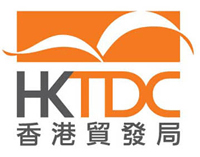 Important除註明外，所有資料請以中文填寫。 All Information must be completed in Chinese unless otherwise stated. Entry for “Company Name in English” will appear on the fascia board at your booth 公司名稱將用作攤位之公司招牌下列資料將用於印刷大會場刊。 The information listed below will be used in the Fair Catalogue.When submitting your application, please include a copy of your Business Registration 請附上商業登記副本及寄往以下地址Mail completed application to: 38/F Office Tower, Convention Plaza, 1 Harbour Road, Wan Chai, HK – Attn: Ms. Jeffy HoImportant除註明外，所有資料請以中文填寫。 All Information must be completed in Chinese unless otherwise stated. Entry for “Company Name in English” will appear on the fascia board at your booth 公司名稱將用作攤位之公司招牌下列資料將用於印刷大會場刊。 The information listed below will be used in the Fair Catalogue.When submitting your application, please include a copy of your Business Registration 請附上商業登記副本及寄往以下地址Mail completed application to: 38/F Office Tower, Convention Plaza, 1 Harbour Road, Wan Chai, HK – Attn: Ms. Jeffy HoImportant除註明外，所有資料請以中文填寫。 All Information must be completed in Chinese unless otherwise stated. Entry for “Company Name in English” will appear on the fascia board at your booth 公司名稱將用作攤位之公司招牌下列資料將用於印刷大會場刊。 The information listed below will be used in the Fair Catalogue.When submitting your application, please include a copy of your Business Registration 請附上商業登記副本及寄往以下地址Mail completed application to: 38/F Office Tower, Convention Plaza, 1 Harbour Road, Wan Chai, HK – Attn: Ms. Jeffy HoImportant除註明外，所有資料請以中文填寫。 All Information must be completed in Chinese unless otherwise stated. Entry for “Company Name in English” will appear on the fascia board at your booth 公司名稱將用作攤位之公司招牌下列資料將用於印刷大會場刊。 The information listed below will be used in the Fair Catalogue.When submitting your application, please include a copy of your Business Registration 請附上商業登記副本及寄往以下地址Mail completed application to: 38/F Office Tower, Convention Plaza, 1 Harbour Road, Wan Chai, HK – Attn: Ms. Jeffy HoImportant除註明外，所有資料請以中文填寫。 All Information must be completed in Chinese unless otherwise stated. Entry for “Company Name in English” will appear on the fascia board at your booth 公司名稱將用作攤位之公司招牌下列資料將用於印刷大會場刊。 The information listed below will be used in the Fair Catalogue.When submitting your application, please include a copy of your Business Registration 請附上商業登記副本及寄往以下地址Mail completed application to: 38/F Office Tower, Convention Plaza, 1 Harbour Road, Wan Chai, HK – Attn: Ms. Jeffy HoImportant除註明外，所有資料請以中文填寫。 All Information must be completed in Chinese unless otherwise stated. Entry for “Company Name in English” will appear on the fascia board at your booth 公司名稱將用作攤位之公司招牌下列資料將用於印刷大會場刊。 The information listed below will be used in the Fair Catalogue.When submitting your application, please include a copy of your Business Registration 請附上商業登記副本及寄往以下地址Mail completed application to: 38/F Office Tower, Convention Plaza, 1 Harbour Road, Wan Chai, HK – Attn: Ms. Jeffy HoImportant除註明外，所有資料請以中文填寫。 All Information must be completed in Chinese unless otherwise stated. Entry for “Company Name in English” will appear on the fascia board at your booth 公司名稱將用作攤位之公司招牌下列資料將用於印刷大會場刊。 The information listed below will be used in the Fair Catalogue.When submitting your application, please include a copy of your Business Registration 請附上商業登記副本及寄往以下地址Mail completed application to: 38/F Office Tower, Convention Plaza, 1 Harbour Road, Wan Chai, HK – Attn: Ms. Jeffy HoImportant除註明外，所有資料請以中文填寫。 All Information must be completed in Chinese unless otherwise stated. Entry for “Company Name in English” will appear on the fascia board at your booth 公司名稱將用作攤位之公司招牌下列資料將用於印刷大會場刊。 The information listed below will be used in the Fair Catalogue.When submitting your application, please include a copy of your Business Registration 請附上商業登記副本及寄往以下地址Mail completed application to: 38/F Office Tower, Convention Plaza, 1 Harbour Road, Wan Chai, HK – Attn: Ms. Jeffy HoImportant除註明外，所有資料請以中文填寫。 All Information must be completed in Chinese unless otherwise stated. Entry for “Company Name in English” will appear on the fascia board at your booth 公司名稱將用作攤位之公司招牌下列資料將用於印刷大會場刊。 The information listed below will be used in the Fair Catalogue.When submitting your application, please include a copy of your Business Registration 請附上商業登記副本及寄往以下地址Mail completed application to: 38/F Office Tower, Convention Plaza, 1 Harbour Road, Wan Chai, HK – Attn: Ms. Jeffy HoImportant除註明外，所有資料請以中文填寫。 All Information must be completed in Chinese unless otherwise stated. Entry for “Company Name in English” will appear on the fascia board at your booth 公司名稱將用作攤位之公司招牌下列資料將用於印刷大會場刊。 The information listed below will be used in the Fair Catalogue.When submitting your application, please include a copy of your Business Registration 請附上商業登記副本及寄往以下地址Mail completed application to: 38/F Office Tower, Convention Plaza, 1 Harbour Road, Wan Chai, HK – Attn: Ms. Jeffy HoImportant除註明外，所有資料請以中文填寫。 All Information must be completed in Chinese unless otherwise stated. Entry for “Company Name in English” will appear on the fascia board at your booth 公司名稱將用作攤位之公司招牌下列資料將用於印刷大會場刊。 The information listed below will be used in the Fair Catalogue.When submitting your application, please include a copy of your Business Registration 請附上商業登記副本及寄往以下地址Mail completed application to: 38/F Office Tower, Convention Plaza, 1 Harbour Road, Wan Chai, HK – Attn: Ms. Jeffy HoImportant除註明外，所有資料請以中文填寫。 All Information must be completed in Chinese unless otherwise stated. Entry for “Company Name in English” will appear on the fascia board at your booth 公司名稱將用作攤位之公司招牌下列資料將用於印刷大會場刊。 The information listed below will be used in the Fair Catalogue.When submitting your application, please include a copy of your Business Registration 請附上商業登記副本及寄往以下地址Mail completed application to: 38/F Office Tower, Convention Plaza, 1 Harbour Road, Wan Chai, HK – Attn: Ms. Jeffy HoImportant除註明外，所有資料請以中文填寫。 All Information must be completed in Chinese unless otherwise stated. Entry for “Company Name in English” will appear on the fascia board at your booth 公司名稱將用作攤位之公司招牌下列資料將用於印刷大會場刊。 The information listed below will be used in the Fair Catalogue.When submitting your application, please include a copy of your Business Registration 請附上商業登記副本及寄往以下地址Mail completed application to: 38/F Office Tower, Convention Plaza, 1 Harbour Road, Wan Chai, HK – Attn: Ms. Jeffy HoImportant除註明外，所有資料請以中文填寫。 All Information must be completed in Chinese unless otherwise stated. Entry for “Company Name in English” will appear on the fascia board at your booth 公司名稱將用作攤位之公司招牌下列資料將用於印刷大會場刊。 The information listed below will be used in the Fair Catalogue.When submitting your application, please include a copy of your Business Registration 請附上商業登記副本及寄往以下地址Mail completed application to: 38/F Office Tower, Convention Plaza, 1 Harbour Road, Wan Chai, HK – Attn: Ms. Jeffy HoImportant除註明外，所有資料請以中文填寫。 All Information must be completed in Chinese unless otherwise stated. Entry for “Company Name in English” will appear on the fascia board at your booth 公司名稱將用作攤位之公司招牌下列資料將用於印刷大會場刊。 The information listed below will be used in the Fair Catalogue.When submitting your application, please include a copy of your Business Registration 請附上商業登記副本及寄往以下地址Mail completed application to: 38/F Office Tower, Convention Plaza, 1 Harbour Road, Wan Chai, HK – Attn: Ms. Jeffy HoImportant除註明外，所有資料請以中文填寫。 All Information must be completed in Chinese unless otherwise stated. Entry for “Company Name in English” will appear on the fascia board at your booth 公司名稱將用作攤位之公司招牌下列資料將用於印刷大會場刊。 The information listed below will be used in the Fair Catalogue.When submitting your application, please include a copy of your Business Registration 請附上商業登記副本及寄往以下地址Mail completed application to: 38/F Office Tower, Convention Plaza, 1 Harbour Road, Wan Chai, HK – Attn: Ms. Jeffy HoImportant除註明外，所有資料請以中文填寫。 All Information must be completed in Chinese unless otherwise stated. Entry for “Company Name in English” will appear on the fascia board at your booth 公司名稱將用作攤位之公司招牌下列資料將用於印刷大會場刊。 The information listed below will be used in the Fair Catalogue.When submitting your application, please include a copy of your Business Registration 請附上商業登記副本及寄往以下地址Mail completed application to: 38/F Office Tower, Convention Plaza, 1 Harbour Road, Wan Chai, HK – Attn: Ms. Jeffy HoImportant除註明外，所有資料請以中文填寫。 All Information must be completed in Chinese unless otherwise stated. Entry for “Company Name in English” will appear on the fascia board at your booth 公司名稱將用作攤位之公司招牌下列資料將用於印刷大會場刊。 The information listed below will be used in the Fair Catalogue.When submitting your application, please include a copy of your Business Registration 請附上商業登記副本及寄往以下地址Mail completed application to: 38/F Office Tower, Convention Plaza, 1 Harbour Road, Wan Chai, HK – Attn: Ms. Jeffy HoImportant除註明外，所有資料請以中文填寫。 All Information must be completed in Chinese unless otherwise stated. Entry for “Company Name in English” will appear on the fascia board at your booth 公司名稱將用作攤位之公司招牌下列資料將用於印刷大會場刊。 The information listed below will be used in the Fair Catalogue.When submitting your application, please include a copy of your Business Registration 請附上商業登記副本及寄往以下地址Mail completed application to: 38/F Office Tower, Convention Plaza, 1 Harbour Road, Wan Chai, HK – Attn: Ms. Jeffy HoImportant除註明外，所有資料請以中文填寫。 All Information must be completed in Chinese unless otherwise stated. Entry for “Company Name in English” will appear on the fascia board at your booth 公司名稱將用作攤位之公司招牌下列資料將用於印刷大會場刊。 The information listed below will be used in the Fair Catalogue.When submitting your application, please include a copy of your Business Registration 請附上商業登記副本及寄往以下地址Mail completed application to: 38/F Office Tower, Convention Plaza, 1 Harbour Road, Wan Chai, HK – Attn: Ms. Jeffy HoImportant除註明外，所有資料請以中文填寫。 All Information must be completed in Chinese unless otherwise stated. Entry for “Company Name in English” will appear on the fascia board at your booth 公司名稱將用作攤位之公司招牌下列資料將用於印刷大會場刊。 The information listed below will be used in the Fair Catalogue.When submitting your application, please include a copy of your Business Registration 請附上商業登記副本及寄往以下地址Mail completed application to: 38/F Office Tower, Convention Plaza, 1 Harbour Road, Wan Chai, HK – Attn: Ms. Jeffy HoImportant除註明外，所有資料請以中文填寫。 All Information must be completed in Chinese unless otherwise stated. Entry for “Company Name in English” will appear on the fascia board at your booth 公司名稱將用作攤位之公司招牌下列資料將用於印刷大會場刊。 The information listed below will be used in the Fair Catalogue.When submitting your application, please include a copy of your Business Registration 請附上商業登記副本及寄往以下地址Mail completed application to: 38/F Office Tower, Convention Plaza, 1 Harbour Road, Wan Chai, HK – Attn: Ms. Jeffy HoImportant除註明外，所有資料請以中文填寫。 All Information must be completed in Chinese unless otherwise stated. Entry for “Company Name in English” will appear on the fascia board at your booth 公司名稱將用作攤位之公司招牌下列資料將用於印刷大會場刊。 The information listed below will be used in the Fair Catalogue.When submitting your application, please include a copy of your Business Registration 請附上商業登記副本及寄往以下地址Mail completed application to: 38/F Office Tower, Convention Plaza, 1 Harbour Road, Wan Chai, HK – Attn: Ms. Jeffy HoImportant除註明外，所有資料請以中文填寫。 All Information must be completed in Chinese unless otherwise stated. Entry for “Company Name in English” will appear on the fascia board at your booth 公司名稱將用作攤位之公司招牌下列資料將用於印刷大會場刊。 The information listed below will be used in the Fair Catalogue.When submitting your application, please include a copy of your Business Registration 請附上商業登記副本及寄往以下地址Mail completed application to: 38/F Office Tower, Convention Plaza, 1 Harbour Road, Wan Chai, HK – Attn: Ms. Jeffy HoImportant除註明外，所有資料請以中文填寫。 All Information must be completed in Chinese unless otherwise stated. Entry for “Company Name in English” will appear on the fascia board at your booth 公司名稱將用作攤位之公司招牌下列資料將用於印刷大會場刊。 The information listed below will be used in the Fair Catalogue.When submitting your application, please include a copy of your Business Registration 請附上商業登記副本及寄往以下地址Mail completed application to: 38/F Office Tower, Convention Plaza, 1 Harbour Road, Wan Chai, HK – Attn: Ms. Jeffy HoImportant除註明外，所有資料請以中文填寫。 All Information must be completed in Chinese unless otherwise stated. Entry for “Company Name in English” will appear on the fascia board at your booth 公司名稱將用作攤位之公司招牌下列資料將用於印刷大會場刊。 The information listed below will be used in the Fair Catalogue.When submitting your application, please include a copy of your Business Registration 請附上商業登記副本及寄往以下地址Mail completed application to: 38/F Office Tower, Convention Plaza, 1 Harbour Road, Wan Chai, HK – Attn: Ms. Jeffy HoImportant除註明外，所有資料請以中文填寫。 All Information must be completed in Chinese unless otherwise stated. Entry for “Company Name in English” will appear on the fascia board at your booth 公司名稱將用作攤位之公司招牌下列資料將用於印刷大會場刊。 The information listed below will be used in the Fair Catalogue.When submitting your application, please include a copy of your Business Registration 請附上商業登記副本及寄往以下地址Mail completed application to: 38/F Office Tower, Convention Plaza, 1 Harbour Road, Wan Chai, HK – Attn: Ms. Jeffy HoImportant除註明外，所有資料請以中文填寫。 All Information must be completed in Chinese unless otherwise stated. Entry for “Company Name in English” will appear on the fascia board at your booth 公司名稱將用作攤位之公司招牌下列資料將用於印刷大會場刊。 The information listed below will be used in the Fair Catalogue.When submitting your application, please include a copy of your Business Registration 請附上商業登記副本及寄往以下地址Mail completed application to: 38/F Office Tower, Convention Plaza, 1 Harbour Road, Wan Chai, HK – Attn: Ms. Jeffy HoImportant除註明外，所有資料請以中文填寫。 All Information must be completed in Chinese unless otherwise stated. Entry for “Company Name in English” will appear on the fascia board at your booth 公司名稱將用作攤位之公司招牌下列資料將用於印刷大會場刊。 The information listed below will be used in the Fair Catalogue.When submitting your application, please include a copy of your Business Registration 請附上商業登記副本及寄往以下地址Mail completed application to: 38/F Office Tower, Convention Plaza, 1 Harbour Road, Wan Chai, HK – Attn: Ms. Jeffy HoImportant除註明外，所有資料請以中文填寫。 All Information must be completed in Chinese unless otherwise stated. Entry for “Company Name in English” will appear on the fascia board at your booth 公司名稱將用作攤位之公司招牌下列資料將用於印刷大會場刊。 The information listed below will be used in the Fair Catalogue.When submitting your application, please include a copy of your Business Registration 請附上商業登記副本及寄往以下地址Mail completed application to: 38/F Office Tower, Convention Plaza, 1 Harbour Road, Wan Chai, HK – Attn: Ms. Jeffy HoImportant除註明外，所有資料請以中文填寫。 All Information must be completed in Chinese unless otherwise stated. Entry for “Company Name in English” will appear on the fascia board at your booth 公司名稱將用作攤位之公司招牌下列資料將用於印刷大會場刊。 The information listed below will be used in the Fair Catalogue.When submitting your application, please include a copy of your Business Registration 請附上商業登記副本及寄往以下地址Mail completed application to: 38/F Office Tower, Convention Plaza, 1 Harbour Road, Wan Chai, HK – Attn: Ms. Jeffy HoImportant除註明外，所有資料請以中文填寫。 All Information must be completed in Chinese unless otherwise stated. Entry for “Company Name in English” will appear on the fascia board at your booth 公司名稱將用作攤位之公司招牌下列資料將用於印刷大會場刊。 The information listed below will be used in the Fair Catalogue.When submitting your application, please include a copy of your Business Registration 請附上商業登記副本及寄往以下地址Mail completed application to: 38/F Office Tower, Convention Plaza, 1 Harbour Road, Wan Chai, HK – Attn: Ms. Jeffy HoImportant除註明外，所有資料請以中文填寫。 All Information must be completed in Chinese unless otherwise stated. Entry for “Company Name in English” will appear on the fascia board at your booth 公司名稱將用作攤位之公司招牌下列資料將用於印刷大會場刊。 The information listed below will be used in the Fair Catalogue.When submitting your application, please include a copy of your Business Registration 請附上商業登記副本及寄往以下地址Mail completed application to: 38/F Office Tower, Convention Plaza, 1 Harbour Road, Wan Chai, HK – Attn: Ms. Jeffy HoImportant除註明外，所有資料請以中文填寫。 All Information must be completed in Chinese unless otherwise stated. Entry for “Company Name in English” will appear on the fascia board at your booth 公司名稱將用作攤位之公司招牌下列資料將用於印刷大會場刊。 The information listed below will be used in the Fair Catalogue.When submitting your application, please include a copy of your Business Registration 請附上商業登記副本及寄往以下地址Mail completed application to: 38/F Office Tower, Convention Plaza, 1 Harbour Road, Wan Chai, HK – Attn: Ms. Jeffy HoImportant除註明外，所有資料請以中文填寫。 All Information must be completed in Chinese unless otherwise stated. Entry for “Company Name in English” will appear on the fascia board at your booth 公司名稱將用作攤位之公司招牌下列資料將用於印刷大會場刊。 The information listed below will be used in the Fair Catalogue.When submitting your application, please include a copy of your Business Registration 請附上商業登記副本及寄往以下地址Mail completed application to: 38/F Office Tower, Convention Plaza, 1 Harbour Road, Wan Chai, HK – Attn: Ms. Jeffy HoImportant除註明外，所有資料請以中文填寫。 All Information must be completed in Chinese unless otherwise stated. Entry for “Company Name in English” will appear on the fascia board at your booth 公司名稱將用作攤位之公司招牌下列資料將用於印刷大會場刊。 The information listed below will be used in the Fair Catalogue.When submitting your application, please include a copy of your Business Registration 請附上商業登記副本及寄往以下地址Mail completed application to: 38/F Office Tower, Convention Plaza, 1 Harbour Road, Wan Chai, HK – Attn: Ms. Jeffy HoImportant除註明外，所有資料請以中文填寫。 All Information must be completed in Chinese unless otherwise stated. Entry for “Company Name in English” will appear on the fascia board at your booth 公司名稱將用作攤位之公司招牌下列資料將用於印刷大會場刊。 The information listed below will be used in the Fair Catalogue.When submitting your application, please include a copy of your Business Registration 請附上商業登記副本及寄往以下地址Mail completed application to: 38/F Office Tower, Convention Plaza, 1 Harbour Road, Wan Chai, HK – Attn: Ms. Jeffy HoImportant除註明外，所有資料請以中文填寫。 All Information must be completed in Chinese unless otherwise stated. Entry for “Company Name in English” will appear on the fascia board at your booth 公司名稱將用作攤位之公司招牌下列資料將用於印刷大會場刊。 The information listed below will be used in the Fair Catalogue.When submitting your application, please include a copy of your Business Registration 請附上商業登記副本及寄往以下地址Mail completed application to: 38/F Office Tower, Convention Plaza, 1 Harbour Road, Wan Chai, HK – Attn: Ms. Jeffy HoImportant除註明外，所有資料請以中文填寫。 All Information must be completed in Chinese unless otherwise stated. Entry for “Company Name in English” will appear on the fascia board at your booth 公司名稱將用作攤位之公司招牌下列資料將用於印刷大會場刊。 The information listed below will be used in the Fair Catalogue.When submitting your application, please include a copy of your Business Registration 請附上商業登記副本及寄往以下地址Mail completed application to: 38/F Office Tower, Convention Plaza, 1 Harbour Road, Wan Chai, HK – Attn: Ms. Jeffy HoImportant除註明外，所有資料請以中文填寫。 All Information must be completed in Chinese unless otherwise stated. Entry for “Company Name in English” will appear on the fascia board at your booth 公司名稱將用作攤位之公司招牌下列資料將用於印刷大會場刊。 The information listed below will be used in the Fair Catalogue.When submitting your application, please include a copy of your Business Registration 請附上商業登記副本及寄往以下地址Mail completed application to: 38/F Office Tower, Convention Plaza, 1 Harbour Road, Wan Chai, HK – Attn: Ms. Jeffy HoImportant除註明外，所有資料請以中文填寫。 All Information must be completed in Chinese unless otherwise stated. Entry for “Company Name in English” will appear on the fascia board at your booth 公司名稱將用作攤位之公司招牌下列資料將用於印刷大會場刊。 The information listed below will be used in the Fair Catalogue.When submitting your application, please include a copy of your Business Registration 請附上商業登記副本及寄往以下地址Mail completed application to: 38/F Office Tower, Convention Plaza, 1 Harbour Road, Wan Chai, HK – Attn: Ms. Jeffy HoImportant除註明外，所有資料請以中文填寫。 All Information must be completed in Chinese unless otherwise stated. Entry for “Company Name in English” will appear on the fascia board at your booth 公司名稱將用作攤位之公司招牌下列資料將用於印刷大會場刊。 The information listed below will be used in the Fair Catalogue.When submitting your application, please include a copy of your Business Registration 請附上商業登記副本及寄往以下地址Mail completed application to: 38/F Office Tower, Convention Plaza, 1 Harbour Road, Wan Chai, HK – Attn: Ms. Jeffy HoImportant除註明外，所有資料請以中文填寫。 All Information must be completed in Chinese unless otherwise stated. Entry for “Company Name in English” will appear on the fascia board at your booth 公司名稱將用作攤位之公司招牌下列資料將用於印刷大會場刊。 The information listed below will be used in the Fair Catalogue.When submitting your application, please include a copy of your Business Registration 請附上商業登記副本及寄往以下地址Mail completed application to: 38/F Office Tower, Convention Plaza, 1 Harbour Road, Wan Chai, HK – Attn: Ms. Jeffy HoImportant除註明外，所有資料請以中文填寫。 All Information must be completed in Chinese unless otherwise stated. Entry for “Company Name in English” will appear on the fascia board at your booth 公司名稱將用作攤位之公司招牌下列資料將用於印刷大會場刊。 The information listed below will be used in the Fair Catalogue.When submitting your application, please include a copy of your Business Registration 請附上商業登記副本及寄往以下地址Mail completed application to: 38/F Office Tower, Convention Plaza, 1 Harbour Road, Wan Chai, HK – Attn: Ms. Jeffy HoImportant除註明外，所有資料請以中文填寫。 All Information must be completed in Chinese unless otherwise stated. Entry for “Company Name in English” will appear on the fascia board at your booth 公司名稱將用作攤位之公司招牌下列資料將用於印刷大會場刊。 The information listed below will be used in the Fair Catalogue.When submitting your application, please include a copy of your Business Registration 請附上商業登記副本及寄往以下地址Mail completed application to: 38/F Office Tower, Convention Plaza, 1 Harbour Road, Wan Chai, HK – Attn: Ms. Jeffy HoImportant除註明外，所有資料請以中文填寫。 All Information must be completed in Chinese unless otherwise stated. Entry for “Company Name in English” will appear on the fascia board at your booth 公司名稱將用作攤位之公司招牌下列資料將用於印刷大會場刊。 The information listed below will be used in the Fair Catalogue.When submitting your application, please include a copy of your Business Registration 請附上商業登記副本及寄往以下地址Mail completed application to: 38/F Office Tower, Convention Plaza, 1 Harbour Road, Wan Chai, HK – Attn: Ms. Jeffy Ho公司資料 Company Information 公司資料 Company Information 公司資料 Company Information 公司資料 Company Information 公司資料 Company Information 公司資料 Company Information 公司資料 Company Information 公司資料 Company Information 公司資料 Company Information 公司資料 Company Information 公司資料 Company Information 公司資料 Company Information 公司資料 Company Information 公司資料 Company Information 公司資料 Company Information 公司資料 Company Information 公司資料 Company Information 公司資料 Company Information 公司資料 Company Information 公司資料 Company Information 公司資料 Company Information 公司資料 Company Information 公司資料 Company Information 公司資料 Company Information 公司資料 Company Information 公司資料 Company Information 公司資料 Company Information 公司資料 Company Information 公司資料 Company Information 公司資料 Company Information 公司資料 Company Information 公司資料 Company Information 公司資料 Company Information 公司資料 Company Information 公司資料 Company Information 公司資料 Company Information 公司資料 Company Information 公司資料 Company Information 公司資料 Company Information 公司資料 Company Information 公司資料 Company Information 公司資料 Company Information 公司資料 Company Information 公司資料 Company Information 公司資料 Company Information 公司資料 Company Information 1a.	公司名稱1a.	公司名稱1a.	公司名稱1a.	公司名稱1a.	公司名稱1a.	公司名稱1a.	公司名稱1a.	公司名稱1a.	公司名稱1b. 	Company Name1b. 	Company Name1b. 	Company Name1b. 	Company Name1b. 	Company Name1b. 	Company Name1b. 	Company Name1b. 	Company Name1b. 	Company Name2.	公司登記地址
Registered Office Address
 2.	公司登記地址
Registered Office Address
 2.	公司登記地址
Registered Office Address
 2.	公司登記地址
Registered Office Address
 2.	公司登記地址
Registered Office Address
 2.	公司登記地址
Registered Office Address
 2.	公司登記地址
Registered Office Address
 2.	公司登記地址
Registered Office Address
 2.	公司登記地址
Registered Office Address
 (中文) (中文) (中文) (中文) (中文) (中文) (中文) (中文) (中文) (中文) (中文) (中文) (中文) (中文) (中文) (中文) (中文) (中文) (中文) (中文) (中文) (中文) (中文) (中文) (中文) (中文) (中文) (中文) (中文) (中文) (中文) (中文) (中文) (中文) (中文) (中文) (中文) 2.	公司登記地址
Registered Office Address
 2.	公司登記地址
Registered Office Address
 2.	公司登記地址
Registered Office Address
 2.	公司登記地址
Registered Office Address
 2.	公司登記地址
Registered Office Address
 2.	公司登記地址
Registered Office Address
 2.	公司登記地址
Registered Office Address
 2.	公司登記地址
Registered Office Address
 2.	公司登記地址
Registered Office Address
 (English) (English) (English) (English) (English) (English) (English) (English) (English) (English) (English) (English) (English) (English) (English) (English) (English) (English) (English) (English) (English) (English) (English) (English) (English) (English) (English) (English) (English) (English) (English) (English) (English) (English) (English) (English) (English) 2.	公司登記地址
Registered Office Address
 2.	公司登記地址
Registered Office Address
 2.	公司登記地址
Registered Office Address
 2.	公司登記地址
Registered Office Address
 2.	公司登記地址
Registered Office Address
 2.	公司登記地址
Registered Office Address
 2.	公司登記地址
Registered Office Address
 2.	公司登記地址
Registered Office Address
 2.	公司登記地址
Registered Office Address
 通訊地址
Correspondence Address
同上Same as above 通訊地址
Correspondence Address
同上Same as above 通訊地址
Correspondence Address
同上Same as above 通訊地址
Correspondence Address
同上Same as above 通訊地址
Correspondence Address
同上Same as above 通訊地址
Correspondence Address
同上Same as above 通訊地址
Correspondence Address
同上Same as above 通訊地址
Correspondence Address
同上Same as above 通訊地址
Correspondence Address
同上Same as above (中文)      (中文)      (中文)      (中文)      (中文)      (中文)      (中文)      (中文)      (中文)      (中文)      (中文)      (中文)      (中文)      (中文)      (中文)      (中文)      (中文)      (中文)      (中文)      (中文)      (中文)      (中文)      (中文)      (中文)      (中文)      (中文)      (中文)      (中文)      (中文)      (中文)      (中文)      (中文)      (中文)      (中文)      (中文)      (中文)      (中文)      通訊地址
Correspondence Address
同上Same as above 通訊地址
Correspondence Address
同上Same as above 通訊地址
Correspondence Address
同上Same as above 通訊地址
Correspondence Address
同上Same as above 通訊地址
Correspondence Address
同上Same as above 通訊地址
Correspondence Address
同上Same as above 通訊地址
Correspondence Address
同上Same as above 通訊地址
Correspondence Address
同上Same as above 通訊地址
Correspondence Address
同上Same as above (English)      (English)      (English)      (English)      (English)      (English)      (English)      (English)      (English)      (English)      (English)      (English)      (English)      (English)      (English)      (English)      (English)      (English)      (English)      (English)      (English)      (English)      (English)      (English)      (English)      (English)      (English)      (English)      (English)      (English)      (English)      (English)      (English)      (English)      (English)      (English)      (English)      通訊地址
Correspondence Address
同上Same as above 通訊地址
Correspondence Address
同上Same as above 通訊地址
Correspondence Address
同上Same as above 通訊地址
Correspondence Address
同上Same as above 通訊地址
Correspondence Address
同上Same as above 通訊地址
Correspondence Address
同上Same as above 通訊地址
Correspondence Address
同上Same as above 通訊地址
Correspondence Address
同上Same as above 通訊地址
Correspondence Address
同上Same as above 3.	電話Tel No. 3.	電話Tel No. 3.	電話Tel No. 3.	電話Tel No. 3.	電話Tel No. 3.	電話Tel No. 3.	電話Tel No. 3.	電話Tel No. 3.	電話Tel No. 4.	傳真Fax No. 4.	傳真Fax No. 4.	傳真Fax No. 4.	傳真Fax No. 4.	傳真Fax No. 4.	傳真Fax No. 4.	傳真Fax No. 4.	傳真Fax No. 4.	傳真Fax No. 4.	傳真Fax No. 4.	傳真Fax No. 4.	傳真Fax No. 4.	傳真Fax No. 4.	傳真Fax No. 5.	電子郵件Email 5.	電子郵件Email 5.	電子郵件Email 5.	電子郵件Email 5.	電子郵件Email 5.	電子郵件Email 5.	電子郵件Email 5.	電子郵件Email 6.	網址Web Site 6.	網址Web Site 6.	網址Web Site 6.	網址Web Site 6.	網址Web Site 6.	網址Web Site 6.	網址Web Site 6.	網址Web Site 7.	商業登記證號碼Business Registration Certificate No.7.	商業登記證號碼Business Registration Certificate No.7.	商業登記證號碼Business Registration Certificate No.7.	商業登記證號碼Business Registration Certificate No.7.	商業登記證號碼Business Registration Certificate No.7.	商業登記證號碼Business Registration Certificate No.7.	商業登記證號碼Business Registration Certificate No.7.	商業登記證號碼Business Registration Certificate No.7.	商業登記證號碼Business Registration Certificate No.7.	商業登記證號碼Business Registration Certificate No.7.	商業登記證號碼Business Registration Certificate No.7.	商業登記證號碼Business Registration Certificate No.——————8.	香港/境外 分公司名稱Name of Holding/Subsidiary Companies in Hong Kong / Outside Hong Kong 8.	香港/境外 分公司名稱Name of Holding/Subsidiary Companies in Hong Kong / Outside Hong Kong 8.	香港/境外 分公司名稱Name of Holding/Subsidiary Companies in Hong Kong / Outside Hong Kong 8.	香港/境外 分公司名稱Name of Holding/Subsidiary Companies in Hong Kong / Outside Hong Kong 8.	香港/境外 分公司名稱Name of Holding/Subsidiary Companies in Hong Kong / Outside Hong Kong 8.	香港/境外 分公司名稱Name of Holding/Subsidiary Companies in Hong Kong / Outside Hong Kong 8.	香港/境外 分公司名稱Name of Holding/Subsidiary Companies in Hong Kong / Outside Hong Kong 8.	香港/境外 分公司名稱Name of Holding/Subsidiary Companies in Hong Kong / Outside Hong Kong 8.	香港/境外 分公司名稱Name of Holding/Subsidiary Companies in Hong Kong / Outside Hong Kong 8.	香港/境外 分公司名稱Name of Holding/Subsidiary Companies in Hong Kong / Outside Hong Kong 8.	香港/境外 分公司名稱Name of Holding/Subsidiary Companies in Hong Kong / Outside Hong Kong 8.	香港/境外 分公司名稱Name of Holding/Subsidiary Companies in Hong Kong / Outside Hong Kong 8.	香港/境外 分公司名稱Name of Holding/Subsidiary Companies in Hong Kong / Outside Hong Kong 8.	香港/境外 分公司名稱Name of Holding/Subsidiary Companies in Hong Kong / Outside Hong Kong 8.	香港/境外 分公司名稱Name of Holding/Subsidiary Companies in Hong Kong / Outside Hong Kong 8.	香港/境外 分公司名稱Name of Holding/Subsidiary Companies in Hong Kong / Outside Hong Kong 8.	香港/境外 分公司名稱Name of Holding/Subsidiary Companies in Hong Kong / Outside Hong Kong 8.	香港/境外 分公司名稱Name of Holding/Subsidiary Companies in Hong Kong / Outside Hong Kong 8.	香港/境外 分公司名稱Name of Holding/Subsidiary Companies in Hong Kong / Outside Hong Kong 8.	香港/境外 分公司名稱Name of Holding/Subsidiary Companies in Hong Kong / Outside Hong Kong 8.	香港/境外 分公司名稱Name of Holding/Subsidiary Companies in Hong Kong / Outside Hong Kong 8.	香港/境外 分公司名稱Name of Holding/Subsidiary Companies in Hong Kong / Outside Hong Kong 8.	香港/境外 分公司名稱Name of Holding/Subsidiary Companies in Hong Kong / Outside Hong Kong 8.	香港/境外 分公司名稱Name of Holding/Subsidiary Companies in Hong Kong / Outside Hong Kong 8.	香港/境外 分公司名稱Name of Holding/Subsidiary Companies in Hong Kong / Outside Hong Kong 8.	香港/境外 分公司名稱Name of Holding/Subsidiary Companies in Hong Kong / Outside Hong Kong 8.	香港/境外 分公司名稱Name of Holding/Subsidiary Companies in Hong Kong / Outside Hong Kong 8.	香港/境外 分公司名稱Name of Holding/Subsidiary Companies in Hong Kong / Outside Hong Kong 8.	香港/境外 分公司名稱Name of Holding/Subsidiary Companies in Hong Kong / Outside Hong Kong 8.	香港/境外 分公司名稱Name of Holding/Subsidiary Companies in Hong Kong / Outside Hong Kong 8.	香港/境外 分公司名稱Name of Holding/Subsidiary Companies in Hong Kong / Outside Hong Kong 8.	香港/境外 分公司名稱Name of Holding/Subsidiary Companies in Hong Kong / Outside Hong Kong 8.	香港/境外 分公司名稱Name of Holding/Subsidiary Companies in Hong Kong / Outside Hong Kong 8.	香港/境外 分公司名稱Name of Holding/Subsidiary Companies in Hong Kong / Outside Hong Kong 8.	香港/境外 分公司名稱Name of Holding/Subsidiary Companies in Hong Kong / Outside Hong Kong 8.	香港/境外 分公司名稱Name of Holding/Subsidiary Companies in Hong Kong / Outside Hong Kong 8.	香港/境外 分公司名稱Name of Holding/Subsidiary Companies in Hong Kong / Outside Hong Kong 8.	香港/境外 分公司名稱Name of Holding/Subsidiary Companies in Hong Kong / Outside Hong Kong 8.	香港/境外 分公司名稱Name of Holding/Subsidiary Companies in Hong Kong / Outside Hong Kong 8.	香港/境外 分公司名稱Name of Holding/Subsidiary Companies in Hong Kong / Outside Hong Kong 8.	香港/境外 分公司名稱Name of Holding/Subsidiary Companies in Hong Kong / Outside Hong Kong 8.	香港/境外 分公司名稱Name of Holding/Subsidiary Companies in Hong Kong / Outside Hong Kong 8.	香港/境外 分公司名稱Name of Holding/Subsidiary Companies in Hong Kong / Outside Hong Kong 8.	香港/境外 分公司名稱Name of Holding/Subsidiary Companies in Hong Kong / Outside Hong Kong 8.	香港/境外 分公司名稱Name of Holding/Subsidiary Companies in Hong Kong / Outside Hong Kong 8.	香港/境外 分公司名稱Name of Holding/Subsidiary Companies in Hong Kong / Outside Hong Kong 9.	職員數目No. of Office Worker 9.	職員數目No. of Office Worker 9.	職員數目No. of Office Worker 9.	職員數目No. of Office Worker 9.	職員數目No. of Office Worker 9.	職員數目No. of Office Worker 香港In Hong Kong 香港In Hong Kong 香港In Hong Kong 香港In Hong Kong 香港In Hong Kong 香港In Hong Kong 香港In Hong Kong 香港In Hong Kong 境外Outside Hong Kong 境外Outside Hong Kong 境外Outside Hong Kong 境外Outside Hong Kong 境外Outside Hong Kong 境外Outside Hong Kong 境外Outside Hong Kong 境外Outside Hong Kong 境外Outside Hong Kong 境外Outside Hong Kong 境外Outside Hong Kong 境外Outside Hong Kong 境外Outside Hong Kong 境外Outside Hong Kong 境外Outside Hong Kong 10.	工人數目No. of Factory Worker 10.	工人數目No. of Factory Worker 10.	工人數目No. of Factory Worker 10.	工人數目No. of Factory Worker 10.	工人數目No. of Factory Worker 10.	工人數目No. of Factory Worker 香港In Hong Kong 香港In Hong Kong 香港In Hong Kong 香港In Hong Kong 香港In Hong Kong 香港In Hong Kong 香港In Hong Kong 香港In Hong Kong 境外Outside Hong Kong 境外Outside Hong Kong 境外Outside Hong Kong 境外Outside Hong Kong 境外Outside Hong Kong 境外Outside Hong Kong 境外Outside Hong Kong 境外Outside Hong Kong 境外Outside Hong Kong 境外Outside Hong Kong 境外Outside Hong Kong 境外Outside Hong Kong 境外Outside Hong Kong 境外Outside Hong Kong 境外Outside Hong Kong 國內三資企業 / 代表辦事處 Investment / Representative Office in Chinese mainland 國內三資企業 / 代表辦事處 Investment / Representative Office in Chinese mainland 國內三資企業 / 代表辦事處 Investment / Representative Office in Chinese mainland 國內三資企業 / 代表辦事處 Investment / Representative Office in Chinese mainland 國內三資企業 / 代表辦事處 Investment / Representative Office in Chinese mainland 國內三資企業 / 代表辦事處 Investment / Representative Office in Chinese mainland 國內三資企業 / 代表辦事處 Investment / Representative Office in Chinese mainland 國內三資企業 / 代表辦事處 Investment / Representative Office in Chinese mainland 國內三資企業 / 代表辦事處 Investment / Representative Office in Chinese mainland 國內三資企業 / 代表辦事處 Investment / Representative Office in Chinese mainland 國內三資企業 / 代表辦事處 Investment / Representative Office in Chinese mainland 國內三資企業 / 代表辦事處 Investment / Representative Office in Chinese mainland 國內三資企業 / 代表辦事處 Investment / Representative Office in Chinese mainland 國內三資企業 / 代表辦事處 Investment / Representative Office in Chinese mainland 國內三資企業 / 代表辦事處 Investment / Representative Office in Chinese mainland 國內三資企業 / 代表辦事處 Investment / Representative Office in Chinese mainland 國內三資企業 / 代表辦事處 Investment / Representative Office in Chinese mainland 國內三資企業 / 代表辦事處 Investment / Representative Office in Chinese mainland 國內三資企業 / 代表辦事處 Investment / Representative Office in Chinese mainland 國內三資企業 / 代表辦事處 Investment / Representative Office in Chinese mainland 國內三資企業 / 代表辦事處 Investment / Representative Office in Chinese mainland 國內三資企業 / 代表辦事處 Investment / Representative Office in Chinese mainland 國內三資企業 / 代表辦事處 Investment / Representative Office in Chinese mainland 國內三資企業 / 代表辦事處 Investment / Representative Office in Chinese mainland 國內三資企業 / 代表辦事處 Investment / Representative Office in Chinese mainland 國內三資企業 / 代表辦事處 Investment / Representative Office in Chinese mainland 國內三資企業 / 代表辦事處 Investment / Representative Office in Chinese mainland 國內三資企業 / 代表辦事處 Investment / Representative Office in Chinese mainland 國內三資企業 / 代表辦事處 Investment / Representative Office in Chinese mainland 國內三資企業 / 代表辦事處 Investment / Representative Office in Chinese mainland 國內三資企業 / 代表辦事處 Investment / Representative Office in Chinese mainland 國內三資企業 / 代表辦事處 Investment / Representative Office in Chinese mainland 國內三資企業 / 代表辦事處 Investment / Representative Office in Chinese mainland 國內三資企業 / 代表辦事處 Investment / Representative Office in Chinese mainland 國內三資企業 / 代表辦事處 Investment / Representative Office in Chinese mainland 國內三資企業 / 代表辦事處 Investment / Representative Office in Chinese mainland 國內三資企業 / 代表辦事處 Investment / Representative Office in Chinese mainland 國內三資企業 / 代表辦事處 Investment / Representative Office in Chinese mainland 國內三資企業 / 代表辦事處 Investment / Representative Office in Chinese mainland 國內三資企業 / 代表辦事處 Investment / Representative Office in Chinese mainland 國內三資企業 / 代表辦事處 Investment / Representative Office in Chinese mainland 國內三資企業 / 代表辦事處 Investment / Representative Office in Chinese mainland 國內三資企業 / 代表辦事處 Investment / Representative Office in Chinese mainland 國內三資企業 / 代表辦事處 Investment / Representative Office in Chinese mainland 國內三資企業 / 代表辦事處 Investment / Representative Office in Chinese mainland 國內三資企業 / 代表辦事處 Investment / Representative Office in Chinese mainland 1.	 合資Joint Venture              獨資Wholly-Owned              合作Co-Operation 1.	 合資Joint Venture              獨資Wholly-Owned              合作Co-Operation 1.	 合資Joint Venture              獨資Wholly-Owned              合作Co-Operation 1.	 合資Joint Venture              獨資Wholly-Owned              合作Co-Operation 1.	 合資Joint Venture              獨資Wholly-Owned              合作Co-Operation 1.	 合資Joint Venture              獨資Wholly-Owned              合作Co-Operation 1.	 合資Joint Venture              獨資Wholly-Owned              合作Co-Operation 1.	 合資Joint Venture              獨資Wholly-Owned              合作Co-Operation 1.	 合資Joint Venture              獨資Wholly-Owned              合作Co-Operation 1.	 合資Joint Venture              獨資Wholly-Owned              合作Co-Operation 1.	 合資Joint Venture              獨資Wholly-Owned              合作Co-Operation 1.	 合資Joint Venture              獨資Wholly-Owned              合作Co-Operation 1.	 合資Joint Venture              獨資Wholly-Owned              合作Co-Operation 1.	 合資Joint Venture              獨資Wholly-Owned              合作Co-Operation 1.	 合資Joint Venture              獨資Wholly-Owned              合作Co-Operation 1.	 合資Joint Venture              獨資Wholly-Owned              合作Co-Operation 1.	 合資Joint Venture              獨資Wholly-Owned              合作Co-Operation 1.	 合資Joint Venture              獨資Wholly-Owned              合作Co-Operation 1.	 合資Joint Venture              獨資Wholly-Owned              合作Co-Operation 1.	 合資Joint Venture              獨資Wholly-Owned              合作Co-Operation 1.	 合資Joint Venture              獨資Wholly-Owned              合作Co-Operation 1.	 合資Joint Venture              獨資Wholly-Owned              合作Co-Operation 1.	 合資Joint Venture              獨資Wholly-Owned              合作Co-Operation 1.	 合資Joint Venture              獨資Wholly-Owned              合作Co-Operation 1.	 合資Joint Venture              獨資Wholly-Owned              合作Co-Operation 1.	 合資Joint Venture              獨資Wholly-Owned              合作Co-Operation 1.	 合資Joint Venture              獨資Wholly-Owned              合作Co-Operation 1.	 合資Joint Venture              獨資Wholly-Owned              合作Co-Operation 1.	 合資Joint Venture              獨資Wholly-Owned              合作Co-Operation 1.	 合資Joint Venture              獨資Wholly-Owned              合作Co-Operation 1.	 合資Joint Venture              獨資Wholly-Owned              合作Co-Operation 1.	 合資Joint Venture              獨資Wholly-Owned              合作Co-Operation 1.	 合資Joint Venture              獨資Wholly-Owned              合作Co-Operation 1.	 合資Joint Venture              獨資Wholly-Owned              合作Co-Operation 1.	 合資Joint Venture              獨資Wholly-Owned              合作Co-Operation 1.	 合資Joint Venture              獨資Wholly-Owned              合作Co-Operation 1.	 合資Joint Venture              獨資Wholly-Owned              合作Co-Operation 1.	 合資Joint Venture              獨資Wholly-Owned              合作Co-Operation 1.	 合資Joint Venture              獨資Wholly-Owned              合作Co-Operation 1.	 合資Joint Venture              獨資Wholly-Owned              合作Co-Operation 1.	 合資Joint Venture              獨資Wholly-Owned              合作Co-Operation 1.	 合資Joint Venture              獨資Wholly-Owned              合作Co-Operation 1.	 合資Joint Venture              獨資Wholly-Owned              合作Co-Operation 1.	 合資Joint Venture              獨資Wholly-Owned              合作Co-Operation 1.	 合資Joint Venture              獨資Wholly-Owned              合作Co-Operation 1.	 合資Joint Venture              獨資Wholly-Owned              合作Co-Operation 2.	中文公司名稱Company Name in Chinese 2.	中文公司名稱Company Name in Chinese 2.	中文公司名稱Company Name in Chinese 2.	中文公司名稱Company Name in Chinese 2.	中文公司名稱Company Name in Chinese 2.	中文公司名稱Company Name in Chinese 2.	中文公司名稱Company Name in Chinese 2.	中文公司名稱Company Name in Chinese 2.	中文公司名稱Company Name in Chinese 2.	中文公司名稱Company Name in Chinese 2.	中文公司名稱Company Name in Chinese 3.	中文地址Address in Chinese 3.	中文地址Address in Chinese 3.	中文地址Address in Chinese 3.	中文地址Address in Chinese 3.	中文地址Address in Chinese 3.	中文地址Address in Chinese 3.	中文地址Address in Chinese 4.	郵編Postal Code4.	郵編Postal Code4.	郵編Postal Code4.	郵編Postal Code4.	郵編Postal Code4.	郵編Postal Code4.	郵編Postal Code4.	郵編Postal Code4.	郵編Postal Code4.	郵編Postal Code4.	郵編Postal Code4.	郵編Postal Code4.	郵編Postal Code4.	郵編Postal Code4.	郵編Postal Code5.	電話Tel No.5.	電話Tel No.5.	電話Tel No.5.	電話Tel No.6. 傳真Fax No.6. 傳真Fax No.6. 傳真Fax No.6. 傳真Fax No.6. 傳真Fax No.6. 傳真Fax No.6. 傳真Fax No.6. 傳真Fax No.6. 傳真Fax No.6. 傳真Fax No.6. 傳真Fax No.6. 傳真Fax No.6. 傳真Fax No.6. 傳真Fax No.6. 傳真Fax No.7.	聯絡人Contact Person 7.	聯絡人Contact Person 7.	聯絡人Contact Person 7.	聯絡人Contact Person 8. 職位Position Held 8. 職位Position Held 8. 職位Position Held 8. 職位Position Held 8. 職位Position Held 8. 職位Position Held 8. 職位Position Held 8. 職位Position Held 8. 職位Position Held 8. 職位Position Held 8. 職位Position Held 8. 職位Position Held 8. 職位Position Held 8. 職位Position Held 8. 職位Position Held 業務性質 Nature of Business 業務性質 Nature of Business 業務性質 Nature of Business 業務性質 Nature of Business 業務性質 Nature of Business 業務性質 Nature of Business 業務性質 Nature of Business 業務性質 Nature of Business 業務性質 Nature of Business 業務性質 Nature of Business 業務性質 Nature of Business 業務性質 Nature of Business 業務性質 Nature of Business 業務性質 Nature of Business 業務性質 Nature of Business 業務性質 Nature of Business 業務性質 Nature of Business 業務性質 Nature of Business 業務性質 Nature of Business 業務性質 Nature of Business 業務性質 Nature of Business 業務性質 Nature of Business 業務性質 Nature of Business 業務性質 Nature of Business 業務性質 Nature of Business 業務性質 Nature of Business 業務性質 Nature of Business 業務性質 Nature of Business 業務性質 Nature of Business 業務性質 Nature of Business 業務性質 Nature of Business 業務性質 Nature of Business 業務性質 Nature of Business 業務性質 Nature of Business 業務性質 Nature of Business 業務性質 Nature of Business 業務性質 Nature of Business 業務性質 Nature of Business 業務性質 Nature of Business 業務性質 Nature of Business 業務性質 Nature of Business 業務性質 Nature of Business 業務性質 Nature of Business 業務性質 Nature of Business 業務性質 Nature of Business 業務性質 Nature of Business 1.		入口商Importer 1.		入口商Importer 1.		入口商Importer 1.		入口商Importer 1.		入口商Importer 1.		入口商Importer 1.		入口商Importer 1.		入口商Importer 1.		入口商Importer 1.		入口商Importer 2.		出口商Exporter 2.		出口商Exporter 2.		出口商Exporter 2.		出口商Exporter 2.		出口商Exporter 2.		出口商Exporter 2.		出口商Exporter 2.		出口商Exporter 2.		出口商Exporter 2.		出口商Exporter 2.		出口商Exporter 2.		出口商Exporter 2.		出口商Exporter 2.		出口商Exporter 2.		出口商Exporter 2.		出口商Exporter 2.		出口商Exporter 2.		出口商Exporter 2.		出口商Exporter 2.		出口商Exporter 3.		轉口商Re-Exporter 3.		轉口商Re-Exporter 3.		轉口商Re-Exporter 3.		轉口商Re-Exporter 3.		轉口商Re-Exporter 3.		轉口商Re-Exporter 3.		轉口商Re-Exporter 3.		轉口商Re-Exporter 3.		轉口商Re-Exporter 3.		轉口商Re-Exporter 3.		轉口商Re-Exporter 3.		轉口商Re-Exporter 3.		轉口商Re-Exporter 3.		轉口商Re-Exporter 3.		轉口商Re-Exporter 3.		轉口商Re-Exporter 4.		生產商Manufacturer 4.		生產商Manufacturer 4.		生產商Manufacturer 4.		生產商Manufacturer 4.		生產商Manufacturer  生產設施設於香港Factory in Hong Kong 生產設施設於香港Factory in Hong Kong 生產設施設於香港Factory in Hong Kong 生產設施設於香港Factory in Hong Kong 生產設施設於香港Factory in Hong Kong 生產設施設於香港Factory in Hong Kong 生產設施設於香港Factory in Hong Kong 生產設施設於香港Factory in Hong Kong 生產設施設於香港Factory in Hong Kong 生產設施設於香港Factory in Hong Kong 生產設施設於香港Factory in Hong Kong 生產設施設於香港Factory in Hong Kong 生產設施設於香港Factory in Hong Kong 生產設施設於香港Factory in Hong Kong 生產設施設於香港Factory in Hong Kong 生產設施設於香港Factory in Hong Kong 生產設施設於香港Factory in Hong Kong 生產設施設於香港Factory in Hong Kong	生產設施設於香港境外Factory outside Hong Kong	生產設施設於香港境外Factory outside Hong Kong	生產設施設於香港境外Factory outside Hong Kong	生產設施設於香港境外Factory outside Hong Kong	生產設施設於香港境外Factory outside Hong Kong	生產設施設於香港境外Factory outside Hong Kong	生產設施設於香港境外Factory outside Hong Kong	生產設施設於香港境外Factory outside Hong Kong	生產設施設於香港境外Factory outside Hong Kong	生產設施設於香港境外Factory outside Hong Kong	生產設施設於香港境外Factory outside Hong Kong	生產設施設於香港境外Factory outside Hong Kong	生產設施設於香港境外Factory outside Hong Kong	生產設施設於香港境外Factory outside Hong Kong	生產設施設於香港境外Factory outside Hong Kong	生產設施設於香港境外Factory outside Hong Kong	生產設施設於香港境外Factory outside Hong Kong	生產設施設於香港境外Factory outside Hong Kong	生產設施設於香港境外Factory outside Hong Kong	生產設施設於香港境外Factory outside Hong Kong	生產設施設於香港境外Factory outside Hong Kong	生產設施設於香港境外Factory outside Hong Kong	生產設施設於香港境外Factory outside Hong Kong	生產設施設於香港境外Factory outside Hong Kong	生產設施設於香港境外Factory outside Hong Kong	生產設施設於香港境外Factory outside Hong Kong	生產設施設於香港境外Factory outside Hong Kong	生產設施設於香港境外Factory outside Hong Kong(請註明Please Specified)(請註明Please Specified)(請註明Please Specified)(請註明Please Specified)(請註明Please Specified)(請註明Please Specified)(請註明Please Specified)(請註明Please Specified)(請註明Please Specified)(請註明Please Specified)(請註明Please Specified)(請註明Please Specified)(請註明Please Specified)(請註明Please Specified)5.		其他Others (請註明Please Specified)5.		其他Others (請註明Please Specified)5.		其他Others (請註明Please Specified)5.		其他Others (請註明Please Specified)5.		其他Others (請註明Please Specified)5.		其他Others (請註明Please Specified)5.		其他Others (請註明Please Specified)5.		其他Others (請註明Please Specified)5.		其他Others (請註明Please Specified)5.		其他Others (請註明Please Specified)5.		其他Others (請註明Please Specified)5.		其他Others (請註明Please Specified)5.		其他Others (請註明Please Specified)過去兩年出口額Export Sales Figures for the Past Two Years（約數approx. are acceptable）過去兩年出口額Export Sales Figures for the Past Two Years（約數approx. are acceptable）過去兩年出口額Export Sales Figures for the Past Two Years（約數approx. are acceptable）過去兩年出口額Export Sales Figures for the Past Two Years（約數approx. are acceptable）過去兩年出口額Export Sales Figures for the Past Two Years（約數approx. are acceptable）過去兩年出口額Export Sales Figures for the Past Two Years（約數approx. are acceptable）過去兩年出口額Export Sales Figures for the Past Two Years（約數approx. are acceptable）過去兩年出口額Export Sales Figures for the Past Two Years（約數approx. are acceptable）過去兩年出口額Export Sales Figures for the Past Two Years（約數approx. are acceptable）過去兩年出口額Export Sales Figures for the Past Two Years（約數approx. are acceptable）過去兩年出口額Export Sales Figures for the Past Two Years（約數approx. are acceptable）過去兩年出口額Export Sales Figures for the Past Two Years（約數approx. are acceptable）過去兩年出口額Export Sales Figures for the Past Two Years（約數approx. are acceptable）過去兩年出口額Export Sales Figures for the Past Two Years（約數approx. are acceptable）過去兩年出口額Export Sales Figures for the Past Two Years（約數approx. are acceptable）過去兩年出口額Export Sales Figures for the Past Two Years（約數approx. are acceptable）過去兩年出口額Export Sales Figures for the Past Two Years（約數approx. are acceptable）過去兩年出口額Export Sales Figures for the Past Two Years（約數approx. are acceptable）過去兩年出口額Export Sales Figures for the Past Two Years（約數approx. are acceptable）過去兩年出口額Export Sales Figures for the Past Two Years（約數approx. are acceptable）過去兩年出口額Export Sales Figures for the Past Two Years（約數approx. are acceptable）過去兩年出口額Export Sales Figures for the Past Two Years（約數approx. are acceptable）過去兩年出口額Export Sales Figures for the Past Two Years（約數approx. are acceptable）過去兩年出口額Export Sales Figures for the Past Two Years（約數approx. are acceptable）過去兩年出口額Export Sales Figures for the Past Two Years（約數approx. are acceptable）過去兩年出口額Export Sales Figures for the Past Two Years（約數approx. are acceptable）過去兩年出口額Export Sales Figures for the Past Two Years（約數approx. are acceptable）過去兩年出口額Export Sales Figures for the Past Two Years（約數approx. are acceptable）過去兩年出口額Export Sales Figures for the Past Two Years（約數approx. are acceptable）過去兩年出口額Export Sales Figures for the Past Two Years（約數approx. are acceptable）過去兩年出口額Export Sales Figures for the Past Two Years（約數approx. are acceptable）過去兩年出口額Export Sales Figures for the Past Two Years（約數approx. are acceptable）過去兩年出口額Export Sales Figures for the Past Two Years（約數approx. are acceptable）過去兩年出口額Export Sales Figures for the Past Two Years（約數approx. are acceptable）過去兩年出口額Export Sales Figures for the Past Two Years（約數approx. are acceptable）過去兩年出口額Export Sales Figures for the Past Two Years（約數approx. are acceptable）過去兩年出口額Export Sales Figures for the Past Two Years（約數approx. are acceptable）過去兩年出口額Export Sales Figures for the Past Two Years（約數approx. are acceptable）過去兩年出口額Export Sales Figures for the Past Two Years（約數approx. are acceptable）過去兩年出口額Export Sales Figures for the Past Two Years（約數approx. are acceptable）過去兩年出口額Export Sales Figures for the Past Two Years（約數approx. are acceptable）過去兩年出口額Export Sales Figures for the Past Two Years（約數approx. are acceptable）過去兩年出口額Export Sales Figures for the Past Two Years（約數approx. are acceptable）過去兩年出口額Export Sales Figures for the Past Two Years（約數approx. are acceptable）過去兩年出口額Export Sales Figures for the Past Two Years（約數approx. are acceptable）過去兩年出口額Export Sales Figures for the Past Two Years（約數approx. are acceptable）1.	20171.	20171.	2017 HK$ 港幣      HK$ 港幣      HK$ 港幣      HK$ 港幣      HK$ 港幣      HK$ 港幣      HK$ 港幣      HK$ 港幣      HK$ 港幣      HK$ 港幣      HK$ 港幣      HK$ 港幣      HK$ 港幣     2.	20182.	20182.	20182.	20182.	20182.	20182.	20182.	20182.	20182.	20182.	2018 HK$ 港幣      HK$ 港幣      HK$ 港幣      HK$ 港幣      HK$ 港幣      HK$ 港幣      HK$ 港幣      HK$ 港幣      HK$ 港幣      HK$ 港幣      HK$ 港幣      HK$ 港幣      HK$ 港幣      HK$ 港幣      HK$ 港幣      HK$ 港幣      HK$ 港幣      HK$ 港幣      HK$ 港幣     是項活動之聯絡人資料Information of Contact Person for this Promotion 是項活動之聯絡人資料Information of Contact Person for this Promotion 是項活動之聯絡人資料Information of Contact Person for this Promotion 是項活動之聯絡人資料Information of Contact Person for this Promotion 是項活動之聯絡人資料Information of Contact Person for this Promotion 是項活動之聯絡人資料Information of Contact Person for this Promotion 是項活動之聯絡人資料Information of Contact Person for this Promotion 是項活動之聯絡人資料Information of Contact Person for this Promotion 是項活動之聯絡人資料Information of Contact Person for this Promotion 是項活動之聯絡人資料Information of Contact Person for this Promotion 是項活動之聯絡人資料Information of Contact Person for this Promotion 是項活動之聯絡人資料Information of Contact Person for this Promotion 是項活動之聯絡人資料Information of Contact Person for this Promotion 是項活動之聯絡人資料Information of Contact Person for this Promotion 是項活動之聯絡人資料Information of Contact Person for this Promotion 是項活動之聯絡人資料Information of Contact Person for this Promotion 是項活動之聯絡人資料Information of Contact Person for this Promotion 是項活動之聯絡人資料Information of Contact Person for this Promotion 是項活動之聯絡人資料Information of Contact Person for this Promotion 是項活動之聯絡人資料Information of Contact Person for this Promotion 是項活動之聯絡人資料Information of Contact Person for this Promotion 是項活動之聯絡人資料Information of Contact Person for this Promotion 是項活動之聯絡人資料Information of Contact Person for this Promotion 是項活動之聯絡人資料Information of Contact Person for this Promotion 是項活動之聯絡人資料Information of Contact Person for this Promotion 是項活動之聯絡人資料Information of Contact Person for this Promotion 是項活動之聯絡人資料Information of Contact Person for this Promotion 是項活動之聯絡人資料Information of Contact Person for this Promotion 1a.	中文姓名1a.	中文姓名1a.	中文姓名1a.	中文姓名1a.	中文姓名先生/小姐/女士先生/小姐/女士先生/小姐/女士先生/小姐/女士先生/小姐/女士先生/小姐/女士2. 職位Position Held2. 職位Position Held2. 職位Position Held1b.	Name 1b.	Name 1b.	Name 1b.	Name 1b.	Name 1b.	Name 3. 直線電話Direct Tel No.3. 直線電話Direct Tel No.3. 直線電話Direct Tel No.3. 直線電話Direct Tel No.(名稱First Name)(名稱First Name)(名稱First Name)(名稱First Name)(名稱First Name)(姓氏Last Name)(姓氏Last Name)(姓氏Last Name)(姓氏Last Name)(姓氏Last Name)(姓氏Last Name)(姓氏Last Name)4.	電子郵件Email 4.	電子郵件Email 4.	電子郵件Email 4.	電子郵件Email 4.	電子郵件Email 4.	電子郵件Email 4.	電子郵件Email 5. 直線傳真Direct Fax No. 5. 直線傳真Direct Fax No. 5. 直線傳真Direct Fax No. 5. 直線傳真Direct Fax No. 公司簡介Company Profile 公司簡介Company Profile 公司簡介Company Profile 公司簡介Company Profile 公司簡介Company Profile 公司簡介Company Profile 公司簡介Company Profile 公司簡介Company Profile 公司簡介Company Profile 公司簡介Company Profile 公司簡介Company Profile 公司簡介Company Profile 公司簡介Company Profile 公司簡介Company Profile 公司簡介Company Profile 公司簡介Company Profile 公司簡介Company Profile 公司簡介Company Profile 公司簡介Company Profile 公司簡介Company Profile 公司簡介Company Profile 公司簡介Company Profile 公司簡介Company Profile 公司簡介Company Profile 公司簡介Company Profile 公司簡介Company Profile 公司簡介Company Profile 公司簡介Company Profile 包括創立年份、簡史、主要業務範圍及未來發展方向等有關資料等(約100字)Year of establishment, brief history, main business, and future development, etc. (about 100 words)包括創立年份、簡史、主要業務範圍及未來發展方向等有關資料等(約100字)Year of establishment, brief history, main business, and future development, etc. (about 100 words)包括創立年份、簡史、主要業務範圍及未來發展方向等有關資料等(約100字)Year of establishment, brief history, main business, and future development, etc. (about 100 words)包括創立年份、簡史、主要業務範圍及未來發展方向等有關資料等(約100字)Year of establishment, brief history, main business, and future development, etc. (about 100 words)包括創立年份、簡史、主要業務範圍及未來發展方向等有關資料等(約100字)Year of establishment, brief history, main business, and future development, etc. (about 100 words)包括創立年份、簡史、主要業務範圍及未來發展方向等有關資料等(約100字)Year of establishment, brief history, main business, and future development, etc. (about 100 words)包括創立年份、簡史、主要業務範圍及未來發展方向等有關資料等(約100字)Year of establishment, brief history, main business, and future development, etc. (about 100 words)包括創立年份、簡史、主要業務範圍及未來發展方向等有關資料等(約100字)Year of establishment, brief history, main business, and future development, etc. (about 100 words)包括創立年份、簡史、主要業務範圍及未來發展方向等有關資料等(約100字)Year of establishment, brief history, main business, and future development, etc. (about 100 words)包括創立年份、簡史、主要業務範圍及未來發展方向等有關資料等(約100字)Year of establishment, brief history, main business, and future development, etc. (about 100 words)包括創立年份、簡史、主要業務範圍及未來發展方向等有關資料等(約100字)Year of establishment, brief history, main business, and future development, etc. (about 100 words)包括創立年份、簡史、主要業務範圍及未來發展方向等有關資料等(約100字)Year of establishment, brief history, main business, and future development, etc. (about 100 words)包括創立年份、簡史、主要業務範圍及未來發展方向等有關資料等(約100字)Year of establishment, brief history, main business, and future development, etc. (about 100 words)包括創立年份、簡史、主要業務範圍及未來發展方向等有關資料等(約100字)Year of establishment, brief history, main business, and future development, etc. (about 100 words)包括創立年份、簡史、主要業務範圍及未來發展方向等有關資料等(約100字)Year of establishment, brief history, main business, and future development, etc. (about 100 words)包括創立年份、簡史、主要業務範圍及未來發展方向等有關資料等(約100字)Year of establishment, brief history, main business, and future development, etc. (about 100 words)包括創立年份、簡史、主要業務範圍及未來發展方向等有關資料等(約100字)Year of establishment, brief history, main business, and future development, etc. (about 100 words)包括創立年份、簡史、主要業務範圍及未來發展方向等有關資料等(約100字)Year of establishment, brief history, main business, and future development, etc. (about 100 words)包括創立年份、簡史、主要業務範圍及未來發展方向等有關資料等(約100字)Year of establishment, brief history, main business, and future development, etc. (about 100 words)包括創立年份、簡史、主要業務範圍及未來發展方向等有關資料等(約100字)Year of establishment, brief history, main business, and future development, etc. (about 100 words)包括創立年份、簡史、主要業務範圍及未來發展方向等有關資料等(約100字)Year of establishment, brief history, main business, and future development, etc. (about 100 words)包括創立年份、簡史、主要業務範圍及未來發展方向等有關資料等(約100字)Year of establishment, brief history, main business, and future development, etc. (about 100 words)包括創立年份、簡史、主要業務範圍及未來發展方向等有關資料等(約100字)Year of establishment, brief history, main business, and future development, etc. (about 100 words)包括創立年份、簡史、主要業務範圍及未來發展方向等有關資料等(約100字)Year of establishment, brief history, main business, and future development, etc. (about 100 words)包括創立年份、簡史、主要業務範圍及未來發展方向等有關資料等(約100字)Year of establishment, brief history, main business, and future development, etc. (about 100 words)包括創立年份、簡史、主要業務範圍及未來發展方向等有關資料等(約100字)Year of establishment, brief history, main business, and future development, etc. (about 100 words)包括創立年份、簡史、主要業務範圍及未來發展方向等有關資料等(約100字)Year of establishment, brief history, main business, and future development, etc. (about 100 words)出席是項活動之公司代表名稱Name of Delegate(s) 出席是項活動之公司代表名稱Name of Delegate(s) 出席是項活動之公司代表名稱Name of Delegate(s) 出席是項活動之公司代表名稱Name of Delegate(s) 出席是項活動之公司代表名稱Name of Delegate(s) 出席是項活動之公司代表名稱Name of Delegate(s) 出席是項活動之公司代表名稱Name of Delegate(s) 出席是項活動之公司代表名稱Name of Delegate(s) 出席是項活動之公司代表名稱Name of Delegate(s) 出席是項活動之公司代表名稱Name of Delegate(s) 出席是項活動之公司代表名稱Name of Delegate(s) 出席是項活動之公司代表名稱Name of Delegate(s) 出席是項活動之公司代表名稱Name of Delegate(s) 出席是項活動之公司代表名稱Name of Delegate(s) 出席是項活動之公司代表名稱Name of Delegate(s) 出席是項活動之公司代表名稱Name of Delegate(s) 出席是項活動之公司代表名稱Name of Delegate(s) 出席是項活動之公司代表名稱Name of Delegate(s) 出席是項活動之公司代表名稱Name of Delegate(s) 出席是項活動之公司代表名稱Name of Delegate(s) 出席是項活動之公司代表名稱Name of Delegate(s) 出席是項活動之公司代表名稱Name of Delegate(s) 出席是項活動之公司代表名稱Name of Delegate(s) 出席是項活動之公司代表名稱Name of Delegate(s) 出席是項活動之公司代表名稱Name of Delegate(s) 出席是項活動之公司代表名稱Name of Delegate(s) 出席是項活動之公司代表名稱Name of Delegate(s) 出席是項活動之公司代表名稱Name of Delegate(s) 1.	姓名1.	姓名1.	姓名1.	姓名先生/小姐/女士先生/小姐/女士先生/小姐/女士先生/小姐/女士先生/小姐/女士先生/小姐/女士職位Position Held 職位Position Held 職位Position Held 職位Position Held 			Name			Name			NameMr./Miss/Mrs.Mr./Miss/Mrs.Mr./Miss/Mrs.Mr./Miss/Mrs.Mr./Miss/Mrs.Mr./Miss/Mrs.所持旅遊證件種類Type of Travel Document Held 所持旅遊證件種類Type of Travel Document Held 所持旅遊證件種類Type of Travel Document Held 所持旅遊證件種類Type of Travel Document Held 所持旅遊證件種類Type of Travel Document Held 所持旅遊證件種類Type of Travel Document Held 所持旅遊證件種類Type of Travel Document Held 所持旅遊證件種類Type of Travel Document Held           (名稱First Name)          (名稱First Name)          (名稱First Name)          (名稱First Name)          (名稱First Name)          (名稱First Name)          (名稱First Name)          (名稱First Name)          (名稱First Name)          (名稱First Name)          (名稱First Name)(姓氏Last Name)(姓氏Last Name)(姓氏Last Name)2.	姓名2.	姓名先生/小姐/女士先生/小姐/女士先生/小姐/女士先生/小姐/女士職位Position Held 職位Position Held 職位Position Held 職位Position Held 			Name			NameMr./Miss/Mrs.Mr./Miss/Mrs.Mr./Miss/Mrs.Mr./Miss/Mrs.Mr./Miss/Mrs.Mr./Miss/Mrs.所持旅遊證件種類Type of Travel Document Held 所持旅遊證件種類Type of Travel Document Held 所持旅遊證件種類Type of Travel Document Held 所持旅遊證件種類Type of Travel Document Held 所持旅遊證件種類Type of Travel Document Held 所持旅遊證件種類Type of Travel Document Held 所持旅遊證件種類Type of Travel Document Held 所持旅遊證件種類Type of Travel Document Held           (名稱First Name)          (名稱First Name)          (名稱First Name)          (名稱First Name)          (名稱First Name)          (名稱First Name)          (名稱First Name)          (名稱First Name)          (名稱First Name)          (名稱First Name)          (名稱First Name)(姓氏Last Name)(姓氏Last Name)(姓氏Last Name)(姓氏Last Name)參加是項活動的主要目的Objective(s) of Joining this Promotion 參加是項活動的主要目的Objective(s) of Joining this Promotion 參加是項活動的主要目的Objective(s) of Joining this Promotion 參加是項活動的主要目的Objective(s) of Joining this Promotion 參加是項活動的主要目的Objective(s) of Joining this Promotion 參加是項活動的主要目的Objective(s) of Joining this Promotion 參加是項活動的主要目的Objective(s) of Joining this Promotion 參加是項活動的主要目的Objective(s) of Joining this Promotion 參加是項活動的主要目的Objective(s) of Joining this Promotion 參加是項活動的主要目的Objective(s) of Joining this Promotion 參加是項活動的主要目的Objective(s) of Joining this Promotion 參加是項活動的主要目的Objective(s) of Joining this Promotion 參加是項活動的主要目的Objective(s) of Joining this Promotion 參加是項活動的主要目的Objective(s) of Joining this Promotion 參加是項活動的主要目的Objective(s) of Joining this Promotion 參加是項活動的主要目的Objective(s) of Joining this Promotion 參加是項活動的主要目的Objective(s) of Joining this Promotion 參加是項活動的主要目的Objective(s) of Joining this Promotion 參加是項活動的主要目的Objective(s) of Joining this Promotion 參加是項活動的主要目的Objective(s) of Joining this Promotion 參加是項活動的主要目的Objective(s) of Joining this Promotion 參加是項活動的主要目的Objective(s) of Joining this Promotion 參加是項活動的主要目的Objective(s) of Joining this Promotion 參加是項活動的主要目的Objective(s) of Joining this Promotion 參加是項活動的主要目的Objective(s) of Joining this Promotion 參加是項活動的主要目的Objective(s) of Joining this Promotion 參加是項活動的主要目的Objective(s) of Joining this Promotion 參加是項活動的主要目的Objective(s) of Joining this Promotion 參加是項活動的主要目的Objective(s) of Joining this Promotion 1.		增加銷售額Increase of Sales 1.		增加銷售額Increase of Sales 1.		增加銷售額Increase of Sales 1.		增加銷售額Increase of Sales 1.		增加銷售額Increase of Sales 1.		增加銷售額Increase of Sales 1.		增加銷售額Increase of Sales 1.		增加銷售額Increase of Sales 1.		增加銷售額Increase of Sales 1.		增加銷售額Increase of Sales 1.		增加銷售額Increase of Sales 1.		增加銷售額Increase of Sales 1.		增加銷售額Increase of Sales 1.		增加銷售額Increase of Sales 1.		增加銷售額Increase of Sales 1.		增加銷售額Increase of Sales 1.		增加銷售額Increase of Sales 1.		增加銷售額Increase of Sales 1.		增加銷售額Increase of Sales 2.		獲取市場經驗Gain Market Exposure 2.		獲取市場經驗Gain Market Exposure 2.		獲取市場經驗Gain Market Exposure 2.		獲取市場經驗Gain Market Exposure 2.		獲取市場經驗Gain Market Exposure 2.		獲取市場經驗Gain Market Exposure 2.		獲取市場經驗Gain Market Exposure 2.		獲取市場經驗Gain Market Exposure 2.		獲取市場經驗Gain Market Exposure 2.		獲取市場經驗Gain Market Exposure 3.		市場考察Conduct Market Study 3.		市場考察Conduct Market Study 3.		市場考察Conduct Market Study 3.		市場考察Conduct Market Study 3.		市場考察Conduct Market Study 3.		市場考察Conduct Market Study 3.		市場考察Conduct Market Study 3.		市場考察Conduct Market Study 3.		市場考察Conduct Market Study 3.		市場考察Conduct Market Study 3.		市場考察Conduct Market Study 3.		市場考察Conduct Market Study 3.		市場考察Conduct Market Study 3.		市場考察Conduct Market Study 3.		市場考察Conduct Market Study 3.		市場考察Conduct Market Study 3.		市場考察Conduct Market Study 3.		市場考察Conduct Market Study 3.		市場考察Conduct Market Study 4.		委任代理商 / 分銷商Appointment of Agent/Distributor 4.		委任代理商 / 分銷商Appointment of Agent/Distributor 4.		委任代理商 / 分銷商Appointment of Agent/Distributor 4.		委任代理商 / 分銷商Appointment of Agent/Distributor 4.		委任代理商 / 分銷商Appointment of Agent/Distributor 4.		委任代理商 / 分銷商Appointment of Agent/Distributor 4.		委任代理商 / 分銷商Appointment of Agent/Distributor 4.		委任代理商 / 分銷商Appointment of Agent/Distributor 4.		委任代理商 / 分銷商Appointment of Agent/Distributor 4.		委任代理商 / 分銷商Appointment of Agent/Distributor 5.		建立新的業務聯繫Establish New Contacts5.		建立新的業務聯繫Establish New Contacts5.		建立新的業務聯繫Establish New Contacts5.		建立新的業務聯繫Establish New Contacts5.		建立新的業務聯繫Establish New Contacts5.		建立新的業務聯繫Establish New Contacts5.		建立新的業務聯繫Establish New Contacts5.		建立新的業務聯繫Establish New Contacts5.		建立新的業務聯繫Establish New Contacts5.		建立新的業務聯繫Establish New Contacts5.		建立新的業務聯繫Establish New Contacts5.		建立新的業務聯繫Establish New Contacts5.		建立新的業務聯繫Establish New Contacts5.		建立新的業務聯繫Establish New Contacts5.		建立新的業務聯繫Establish New Contacts5.		建立新的業務聯繫Establish New Contacts5.		建立新的業務聯繫Establish New Contacts5.		建立新的業務聯繫Establish New Contacts5.		建立新的業務聯繫Establish New Contacts6.		推出新產品Launch New Products6.		推出新產品Launch New Products6.		推出新產品Launch New Products6.		推出新產品Launch New Products6.		推出新產品Launch New Products6.		推出新產品Launch New Products6.		推出新產品Launch New Products6.		推出新產品Launch New Products6.		推出新產品Launch New Products6.		推出新產品Launch New Products7.		推廣公司形象Promote Company Image7.		推廣公司形象Promote Company Image7.		推廣公司形象Promote Company Image7.		推廣公司形象Promote Company Image7.		推廣公司形象Promote Company Image7.		推廣公司形象Promote Company Image7.		推廣公司形象Promote Company Image7.		推廣公司形象Promote Company Image7.		推廣公司形象Promote Company Image7.		推廣公司形象Promote Company Image7.		推廣公司形象Promote Company Image7.		推廣公司形象Promote Company Image7.		推廣公司形象Promote Company Image7.		推廣公司形象Promote Company Image7.		推廣公司形象Promote Company Image7.		推廣公司形象Promote Company Image7.		推廣公司形象Promote Company Image7.		推廣公司形象Promote Company Image7.		推廣公司形象Promote Company Image8.		測試產品的市場潛力Test Market Potential8.		測試產品的市場潛力Test Market Potential8.		測試產品的市場潛力Test Market Potential8.		測試產品的市場潛力Test Market Potential8.		測試產品的市場潛力Test Market Potential8.		測試產品的市場潛力Test Market Potential8.		測試產品的市場潛力Test Market Potential8.		測試產品的市場潛力Test Market Potential8.		測試產品的市場潛力Test Market Potential8.		測試產品的市場潛力Test Market Potential9.		其他Others (請註明Please Specified)9.		其他Others (請註明Please Specified)9.		其他Others (請註明Please Specified)9.		其他Others (請註明Please Specified)9.		其他Others (請註明Please Specified)9.		其他Others (請註明Please Specified)9.		其他Others (請註明Please Specified)9.		其他Others (請註明Please Specified)9.		其他Others (請註明Please Specified)9.		其他Others (請註明Please Specified)9.		其他Others (請註明Please Specified)9.		其他Others (請註明Please Specified)9.		其他Others (請註明Please Specified)9.		其他Others (請註明Please Specified)9.		其他Others (請註明Please Specified)9.		其他Others (請註明Please Specified)9.		其他Others (請註明Please Specified)9.		其他Others (請註明Please Specified)9.		其他Others (請註明Please Specified)產品類別Product Category 產品類別Product Category 產品類別Product Category 產品類別Product Category 產品類別Product Category 產品類別Product Category 產品類別Product Category 產品類別Product Category 產品類別Product Category 產品類別Product Category 產品類別Product Category 產品類別Product Category 產品類別Product Category 產品類別Product Category 產品類別Product Category 產品類別Product Category 產品類別Product Category 產品類別Product Category 產品類別Product Category 產品類別Product Category 產品類別Product Category 產品類別Product Category 產品類別Product Category 產品類別Product Category 產品類別Product Category 產品類別Product Category 產品類別Product Category 產品類別Product Category 產品類別Product Category 	化妝品、浴室用品及個人護理用品 	Cosmetics, Toiletries & Personal Care Products			化妝品 Cosmetics 			美容護膚品 Skin Care Products 			香水 Perfume 	香薰 Aroma			美髮品 Hair Care Products 			美容美髮用品 Skin / Hair Care Accessories
			美容美髮儀器 Skin / Hair Care Equipment 化妝品包裝 Cosmetics Packaging			其他 Others (請註明 Please specify) 			______________________________________		______________________________________ 	化妝品、浴室用品及個人護理用品 	Cosmetics, Toiletries & Personal Care Products			化妝品 Cosmetics 			美容護膚品 Skin Care Products 			香水 Perfume 	香薰 Aroma			美髮品 Hair Care Products 			美容美髮用品 Skin / Hair Care Accessories
			美容美髮儀器 Skin / Hair Care Equipment 化妝品包裝 Cosmetics Packaging			其他 Others (請註明 Please specify) 			______________________________________		______________________________________ 	化妝品、浴室用品及個人護理用品 	Cosmetics, Toiletries & Personal Care Products			化妝品 Cosmetics 			美容護膚品 Skin Care Products 			香水 Perfume 	香薰 Aroma			美髮品 Hair Care Products 			美容美髮用品 Skin / Hair Care Accessories
			美容美髮儀器 Skin / Hair Care Equipment 化妝品包裝 Cosmetics Packaging			其他 Others (請註明 Please specify) 			______________________________________		______________________________________ 	化妝品、浴室用品及個人護理用品 	Cosmetics, Toiletries & Personal Care Products			化妝品 Cosmetics 			美容護膚品 Skin Care Products 			香水 Perfume 	香薰 Aroma			美髮品 Hair Care Products 			美容美髮用品 Skin / Hair Care Accessories
			美容美髮儀器 Skin / Hair Care Equipment 化妝品包裝 Cosmetics Packaging			其他 Others (請註明 Please specify) 			______________________________________		______________________________________ 	化妝品、浴室用品及個人護理用品 	Cosmetics, Toiletries & Personal Care Products			化妝品 Cosmetics 			美容護膚品 Skin Care Products 			香水 Perfume 	香薰 Aroma			美髮品 Hair Care Products 			美容美髮用品 Skin / Hair Care Accessories
			美容美髮儀器 Skin / Hair Care Equipment 化妝品包裝 Cosmetics Packaging			其他 Others (請註明 Please specify) 			______________________________________		______________________________________ 	化妝品、浴室用品及個人護理用品 	Cosmetics, Toiletries & Personal Care Products			化妝品 Cosmetics 			美容護膚品 Skin Care Products 			香水 Perfume 	香薰 Aroma			美髮品 Hair Care Products 			美容美髮用品 Skin / Hair Care Accessories
			美容美髮儀器 Skin / Hair Care Equipment 化妝品包裝 Cosmetics Packaging			其他 Others (請註明 Please specify) 			______________________________________		______________________________________ 	化妝品、浴室用品及個人護理用品 	Cosmetics, Toiletries & Personal Care Products			化妝品 Cosmetics 			美容護膚品 Skin Care Products 			香水 Perfume 	香薰 Aroma			美髮品 Hair Care Products 			美容美髮用品 Skin / Hair Care Accessories
			美容美髮儀器 Skin / Hair Care Equipment 化妝品包裝 Cosmetics Packaging			其他 Others (請註明 Please specify) 			______________________________________		______________________________________ 	化妝品、浴室用品及個人護理用品 	Cosmetics, Toiletries & Personal Care Products			化妝品 Cosmetics 			美容護膚品 Skin Care Products 			香水 Perfume 	香薰 Aroma			美髮品 Hair Care Products 			美容美髮用品 Skin / Hair Care Accessories
			美容美髮儀器 Skin / Hair Care Equipment 化妝品包裝 Cosmetics Packaging			其他 Others (請註明 Please specify) 			______________________________________		______________________________________ 	化妝品、浴室用品及個人護理用品 	Cosmetics, Toiletries & Personal Care Products			化妝品 Cosmetics 			美容護膚品 Skin Care Products 			香水 Perfume 	香薰 Aroma			美髮品 Hair Care Products 			美容美髮用品 Skin / Hair Care Accessories
			美容美髮儀器 Skin / Hair Care Equipment 化妝品包裝 Cosmetics Packaging			其他 Others (請註明 Please specify) 			______________________________________		______________________________________ 	化妝品、浴室用品及個人護理用品 	Cosmetics, Toiletries & Personal Care Products			化妝品 Cosmetics 			美容護膚品 Skin Care Products 			香水 Perfume 	香薰 Aroma			美髮品 Hair Care Products 			美容美髮用品 Skin / Hair Care Accessories
			美容美髮儀器 Skin / Hair Care Equipment 化妝品包裝 Cosmetics Packaging			其他 Others (請註明 Please specify) 			______________________________________		______________________________________ 	化妝品、浴室用品及個人護理用品 	Cosmetics, Toiletries & Personal Care Products			化妝品 Cosmetics 			美容護膚品 Skin Care Products 			香水 Perfume 	香薰 Aroma			美髮品 Hair Care Products 			美容美髮用品 Skin / Hair Care Accessories
			美容美髮儀器 Skin / Hair Care Equipment 化妝品包裝 Cosmetics Packaging			其他 Others (請註明 Please specify) 			______________________________________		______________________________________ 	化妝品、浴室用品及個人護理用品 	Cosmetics, Toiletries & Personal Care Products			化妝品 Cosmetics 			美容護膚品 Skin Care Products 			香水 Perfume 	香薰 Aroma			美髮品 Hair Care Products 			美容美髮用品 Skin / Hair Care Accessories
			美容美髮儀器 Skin / Hair Care Equipment 化妝品包裝 Cosmetics Packaging			其他 Others (請註明 Please specify) 			______________________________________		______________________________________ 	化妝品、浴室用品及個人護理用品 	Cosmetics, Toiletries & Personal Care Products			化妝品 Cosmetics 			美容護膚品 Skin Care Products 			香水 Perfume 	香薰 Aroma			美髮品 Hair Care Products 			美容美髮用品 Skin / Hair Care Accessories
			美容美髮儀器 Skin / Hair Care Equipment 化妝品包裝 Cosmetics Packaging			其他 Others (請註明 Please specify) 			______________________________________		______________________________________ 	化妝品、浴室用品及個人護理用品 	Cosmetics, Toiletries & Personal Care Products			化妝品 Cosmetics 			美容護膚品 Skin Care Products 			香水 Perfume 	香薰 Aroma			美髮品 Hair Care Products 			美容美髮用品 Skin / Hair Care Accessories
			美容美髮儀器 Skin / Hair Care Equipment 化妝品包裝 Cosmetics Packaging			其他 Others (請註明 Please specify) 			______________________________________		______________________________________ 	化妝品、浴室用品及個人護理用品 	Cosmetics, Toiletries & Personal Care Products			化妝品 Cosmetics 			美容護膚品 Skin Care Products 			香水 Perfume 	香薰 Aroma			美髮品 Hair Care Products 			美容美髮用品 Skin / Hair Care Accessories
			美容美髮儀器 Skin / Hair Care Equipment 化妝品包裝 Cosmetics Packaging			其他 Others (請註明 Please specify) 			______________________________________		______________________________________ 	化妝品、浴室用品及個人護理用品 	Cosmetics, Toiletries & Personal Care Products			化妝品 Cosmetics 			美容護膚品 Skin Care Products 			香水 Perfume 	香薰 Aroma			美髮品 Hair Care Products 			美容美髮用品 Skin / Hair Care Accessories
			美容美髮儀器 Skin / Hair Care Equipment 化妝品包裝 Cosmetics Packaging			其他 Others (請註明 Please specify) 			______________________________________		______________________________________ 	化妝品、浴室用品及個人護理用品 	Cosmetics, Toiletries & Personal Care Products			化妝品 Cosmetics 			美容護膚品 Skin Care Products 			香水 Perfume 	香薰 Aroma			美髮品 Hair Care Products 			美容美髮用品 Skin / Hair Care Accessories
			美容美髮儀器 Skin / Hair Care Equipment 化妝品包裝 Cosmetics Packaging			其他 Others (請註明 Please specify) 			______________________________________		______________________________________ 	化妝品、浴室用品及個人護理用品 	Cosmetics, Toiletries & Personal Care Products			化妝品 Cosmetics 			美容護膚品 Skin Care Products 			香水 Perfume 	香薰 Aroma			美髮品 Hair Care Products 			美容美髮用品 Skin / Hair Care Accessories
			美容美髮儀器 Skin / Hair Care Equipment 化妝品包裝 Cosmetics Packaging			其他 Others (請註明 Please specify) 			______________________________________		______________________________________ 	化妝品、浴室用品及個人護理用品 	Cosmetics, Toiletries & Personal Care Products			化妝品 Cosmetics 			美容護膚品 Skin Care Products 			香水 Perfume 	香薰 Aroma			美髮品 Hair Care Products 			美容美髮用品 Skin / Hair Care Accessories
			美容美髮儀器 Skin / Hair Care Equipment 化妝品包裝 Cosmetics Packaging			其他 Others (請註明 Please specify) 			______________________________________		______________________________________ 	化妝品、浴室用品及個人護理用品 	Cosmetics, Toiletries & Personal Care Products			化妝品 Cosmetics 			美容護膚品 Skin Care Products 			香水 Perfume 	香薰 Aroma			美髮品 Hair Care Products 			美容美髮用品 Skin / Hair Care Accessories
			美容美髮儀器 Skin / Hair Care Equipment 化妝品包裝 Cosmetics Packaging			其他 Others (請註明 Please specify) 			______________________________________		______________________________________ 	化妝品、浴室用品及個人護理用品 	Cosmetics, Toiletries & Personal Care Products			化妝品 Cosmetics 			美容護膚品 Skin Care Products 			香水 Perfume 	香薰 Aroma			美髮品 Hair Care Products 			美容美髮用品 Skin / Hair Care Accessories
			美容美髮儀器 Skin / Hair Care Equipment 化妝品包裝 Cosmetics Packaging			其他 Others (請註明 Please specify) 			______________________________________		______________________________________ 	成衣 Garments 	美體內衣Body Shaping Lingerie 			服裝飾品及配件 Clothing Accessories 			(請註明 Please specify)__________________			_____________________________________  其他 Others (請註明 Please specify)		_____________________________________ 		_____________________________________ 	其他 Others (請註明 Please specify) 	____________________________________________	____________________________________________	成衣 Garments 	美體內衣Body Shaping Lingerie 			服裝飾品及配件 Clothing Accessories 			(請註明 Please specify)__________________			_____________________________________  其他 Others (請註明 Please specify)		_____________________________________ 		_____________________________________ 	其他 Others (請註明 Please specify) 	____________________________________________	____________________________________________	成衣 Garments 	美體內衣Body Shaping Lingerie 			服裝飾品及配件 Clothing Accessories 			(請註明 Please specify)__________________			_____________________________________  其他 Others (請註明 Please specify)		_____________________________________ 		_____________________________________ 	其他 Others (請註明 Please specify) 	____________________________________________	____________________________________________	成衣 Garments 	美體內衣Body Shaping Lingerie 			服裝飾品及配件 Clothing Accessories 			(請註明 Please specify)__________________			_____________________________________  其他 Others (請註明 Please specify)		_____________________________________ 		_____________________________________ 	其他 Others (請註明 Please specify) 	____________________________________________	____________________________________________	成衣 Garments 	美體內衣Body Shaping Lingerie 			服裝飾品及配件 Clothing Accessories 			(請註明 Please specify)__________________			_____________________________________  其他 Others (請註明 Please specify)		_____________________________________ 		_____________________________________ 	其他 Others (請註明 Please specify) 	____________________________________________	____________________________________________	成衣 Garments 	美體內衣Body Shaping Lingerie 			服裝飾品及配件 Clothing Accessories 			(請註明 Please specify)__________________			_____________________________________  其他 Others (請註明 Please specify)		_____________________________________ 		_____________________________________ 	其他 Others (請註明 Please specify) 	____________________________________________	____________________________________________	成衣 Garments 	美體內衣Body Shaping Lingerie 			服裝飾品及配件 Clothing Accessories 			(請註明 Please specify)__________________			_____________________________________  其他 Others (請註明 Please specify)		_____________________________________ 		_____________________________________ 	其他 Others (請註明 Please specify) 	____________________________________________	____________________________________________	成衣 Garments 	美體內衣Body Shaping Lingerie 			服裝飾品及配件 Clothing Accessories 			(請註明 Please specify)__________________			_____________________________________  其他 Others (請註明 Please specify)		_____________________________________ 		_____________________________________ 	其他 Others (請註明 Please specify) 	____________________________________________	____________________________________________品牌名稱Brandname(s) 品牌名稱Brandname(s) 品牌名稱Brandname(s) 品牌名稱Brandname(s) 品牌名稱Brandname(s) 品牌名稱Brandname(s) 品牌名稱Brandname(s) 品牌名稱Brandname(s) 品牌名稱Brandname(s) 品牌名稱Brandname(s) 品牌名稱Brandname(s) 展品詳情Details of Exhibits 展品詳情Details of Exhibits 展品詳情Details of Exhibits 展品詳情Details of Exhibits 展品詳情Details of Exhibits 展品詳情Details of Exhibits 展品詳情Details of Exhibits 展品詳情Details of Exhibits 展品詳情Details of Exhibits 展品詳情Details of Exhibits 展品詳情Details of Exhibits 有關產品的現有市場及比重Existing Markets of the Products to be Promoted 有關產品的現有市場及比重Existing Markets of the Products to be Promoted 有關產品的現有市場及比重Existing Markets of the Products to be Promoted 有關產品的現有市場及比重Existing Markets of the Products to be Promoted 有關產品的現有市場及比重Existing Markets of the Products to be Promoted 有關產品的現有市場及比重Existing Markets of the Products to be Promoted 	國家 / 地區
	Country / Region佔總銷售額百分率
% of Total Sales佔總銷售額百分率
% of Total Sales國家 / 地區
Country / Region佔總銷售額百分率
% of Total Sales佔總銷售額百分率
% of Total Sales亞洲Asia 亞洲Asia 歐洲Europe 歐洲Europe 1.		中國內地Chinese mainland 1.		中國內地Chinese mainland 13.	 	德國Germany 13.	 	德國Germany 2.		香港Hong Kong2.		香港Hong Kong14.	 	英國U.K.14.	 	英國U.K.3.		日本Japan 3.		日本Japan 15.	 	荷蘭Netherlands15.	 	荷蘭Netherlands4.		韓國Korea 4.		韓國Korea 16.	 	法國France16.	 	法國France5.		中東Middle East 5.		中東Middle East 17.	 	意大利Italy17.	 	意大利Italy6.		東南亞South East Asia 6.		東南亞South East Asia 18.	 	西班牙Spain18.	 	西班牙Spain7.		台灣Taiwan 7.		台灣Taiwan 19.	 	其他歐洲國家Others19.	 	其他歐洲國家Others8.		其他亞洲國家Other Asian Countries 8.		其他亞洲國家Other Asian Countries 其他Others其他Others美洲Americas美洲Americas20.	 	非洲Africa20.	 	非洲Africa9.		美國U. 9.		美國U. 21.	 	大洋洲Australasia21.	 	大洋洲Australasia10.		墨西哥Mexico10.		墨西哥Mexico11.		巴西Brazil11.		巴西Brazil12.		其他美洲國家Others 12.		其他美洲國家Others 參展費用Participation Fee 參展費用Participation Fee 參展費用Participation Fee 參展費用Participation Fee 參展費用Participation Fee 參展費用Participation Fee 參展費用Participation Fee 參展費用Participation Fee 參展費用Participation Fee Booth Size 
攤位面積Booth Size 
攤位面積No. of Booth(s)
攤位數量Participation Fee /Booth參展費(每攤位計)Participation Fee /Booth參展費(每攤位計)Participation Fee /Booth參展費(每攤位計)Total Amount
合計9 平方米9 平方米HK$21,910 HK$21,910 HK$21,910 HK$      Raw Space
光地Raw Space
光地Size
光地面積Participation Fee / sqm參展費(每平方米計)Participation Fee / sqm參展費(每平方米計)Participation Fee / sqm參展費(每平方米計)Total Amount
合計不可少於36平方米不可少於36平方米HK$2,512HK$2,512HK$2,512HK$      Showcase Display 產品展示專櫃Showcase Display 產品展示專櫃No. of Showcase(s)展櫃數量Participation Fee /Showcase參展費(每櫃位計)Participation Fee /Showcase參展費(每櫃位計)Participation Fee /Showcase參展費(每櫃位計)Total Amount
合計0.5米(長) x 0.5米(闊) x 0.5米(高)0.5米(長) x 0.5米(闊) x 0.5米(高)HK$3,000HK$3,000HK$3,000HK$      Advertisement in HK Pavilion Mission Catalogue香港館場刊廣告Advertisement in HK Pavilion Mission Catalogue香港館場刊廣告No. of Page(s)廣告頁數Participation Fee /Page參展費(每頁計)Participation Fee /Page參展費(每頁計)Participation Fee /Page參展費(每頁計)Total Amount
合計彩色全頁: 150毫米(闊) x 210 毫米(高)彩色全頁: 150毫米(闊) x 210 毫米(高)HK$1,000HK$1,000HK$1,000HK$      *由於場地面積有限，每位參展商最多只可申請6個標準展台。*為顧及「香港館」的形象及完整性，「香港館」將不設特裝或光地。*由於場地面積有限，每位參展商最多只可申請6個標準展台。*為顧及「香港館」的形象及完整性，「香港館」將不設特裝或光地。*由於場地面積有限，每位參展商最多只可申請6個標準展台。*為顧及「香港館」的形象及完整性，「香港館」將不設特裝或光地。*由於場地面積有限，每位參展商最多只可申請6個標準展台。*為顧及「香港館」的形象及完整性，「香港館」將不設特裝或光地。Total 總計:      HK$                     HK$               繳款日期Due Date：	28 May 2019 (Tuesday)繳款日期Due Date：	28 May 2019 (Tuesday)繳款日期Due Date：	28 May 2019 (Tuesday)繳款日期Due Date：	28 May 2019 (Tuesday)繳款日期Due Date：	28 May 2019 (Tuesday)繳款日期Due Date：	28 May 2019 (Tuesday)繳款日期Due Date：	28 May 2019 (Tuesday)參展費 (全費) 應以支票支付，支票抬頭請註明「香港貿易發展局」。 Participation fee (in full payment) should be payable by cheque and addressed to “Hong Kong Trade Development Council”.  We certify that all of our promotional products had been qualified for importing to the Chinese mainland.  We will submit all relevant and necessary documents / permits to HKTDC for record. 茲證明本公司於是次展覽會內推廣的產品全部符合內地進口法規及要求。 本公司將會向香港貿易發展局提交所需進口文件/批文供參考。參展費 (全費) 應以支票支付，支票抬頭請註明「香港貿易發展局」。 Participation fee (in full payment) should be payable by cheque and addressed to “Hong Kong Trade Development Council”.  We certify that all of our promotional products had been qualified for importing to the Chinese mainland.  We will submit all relevant and necessary documents / permits to HKTDC for record. 茲證明本公司於是次展覽會內推廣的產品全部符合內地進口法規及要求。 本公司將會向香港貿易發展局提交所需進口文件/批文供參考。參展費 (全費) 應以支票支付，支票抬頭請註明「香港貿易發展局」。 Participation fee (in full payment) should be payable by cheque and addressed to “Hong Kong Trade Development Council”.  We certify that all of our promotional products had been qualified for importing to the Chinese mainland.  We will submit all relevant and necessary documents / permits to HKTDC for record. 茲證明本公司於是次展覽會內推廣的產品全部符合內地進口法規及要求。 本公司將會向香港貿易發展局提交所需進口文件/批文供參考。參展費 (全費) 應以支票支付，支票抬頭請註明「香港貿易發展局」。 Participation fee (in full payment) should be payable by cheque and addressed to “Hong Kong Trade Development Council”.  We certify that all of our promotional products had been qualified for importing to the Chinese mainland.  We will submit all relevant and necessary documents / permits to HKTDC for record. 茲證明本公司於是次展覽會內推廣的產品全部符合內地進口法規及要求。 本公司將會向香港貿易發展局提交所需進口文件/批文供參考。參展費 (全費) 應以支票支付，支票抬頭請註明「香港貿易發展局」。 Participation fee (in full payment) should be payable by cheque and addressed to “Hong Kong Trade Development Council”.  We certify that all of our promotional products had been qualified for importing to the Chinese mainland.  We will submit all relevant and necessary documents / permits to HKTDC for record. 茲證明本公司於是次展覽會內推廣的產品全部符合內地進口法規及要求。 本公司將會向香港貿易發展局提交所需進口文件/批文供參考。參展費 (全費) 應以支票支付，支票抬頭請註明「香港貿易發展局」。 Participation fee (in full payment) should be payable by cheque and addressed to “Hong Kong Trade Development Council”.  We certify that all of our promotional products had been qualified for importing to the Chinese mainland.  We will submit all relevant and necessary documents / permits to HKTDC for record. 茲證明本公司於是次展覽會內推廣的產品全部符合內地進口法規及要求。 本公司將會向香港貿易發展局提交所需進口文件/批文供參考。參展費 (全費) 應以支票支付，支票抬頭請註明「香港貿易發展局」。 Participation fee (in full payment) should be payable by cheque and addressed to “Hong Kong Trade Development Council”.  We certify that all of our promotional products had been qualified for importing to the Chinese mainland.  We will submit all relevant and necessary documents / permits to HKTDC for record. 茲證明本公司於是次展覽會內推廣的產品全部符合內地進口法規及要求。 本公司將會向香港貿易發展局提交所需進口文件/批文供參考。We (Name of Company)